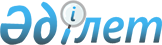 Облыстық мәслихаттың 2019 жылғы 11 желтоқсандағы "2020 - 2022 жылдарға арналған облыстық бюджет туралы" № 423/36 шешіміне өзгерістер енгізу туралыПавлодар облыстық мәслихатының 2020 жылғы 15 маусымдағы № 478/41 шешімі. Павлодар облысының Әділет департаментінде 2020 жылғы 17 маусымда № 6848 болып тіркелді
      Қазақстан Республикасының 2008 жылғы 4 желтоқсандағы Бюджет кодексінің 106-бабы 4-тармағына, Қазақстан Республикасының 2001 жылғы 23 қаңтардағы "Қазақстан Республикасындағы жергілікті мемлекеттік басқару және өзін-өзі басқару туралы" Заңының 6-бабы 1-тармағының 1) тармақшасына сәйкес Павлодар облыстық мәслихаты ШЕШІМ ҚАБЫЛДАДЫ: 
      1. Облыстық мәслихаттың 2019 жылғы 11 желтоқсандағы "2020-2022 жылдарға арналған облыстық бюджет туралы" № 423/36 шешіміне (Нормативтік құқықтық актілерді мемлекеттік тіркеу тізілімінде № 6665 болып тіркелген, 2019 жылғы 19 желтоқсанда Қазақстан Республикасы нормативтік құқықтық актілерінің эталондық бақылау банкінде жарияланған) келесі өзгерістер енгізілсін: 
      1) көрсетілген шешімнің 1-тармағы келесі редакцияда жазылсын:
      "1. 2020-2022 жылдарға арналған облыстық бюджет тиісінше 1, 2 және 3-қосымшаларға сәйкес, соның ішінде 2020 жылға арналған келесі көлемдерде бекітілсін: 
      1) кірістер – 243777622 мың теңге, соның ішінде:
      салықтық түсімдер – 32136093 мың теңге; 
      салықтық емес түсімдер – 947585 мың теңге;
      негізгі капиталды сатудан түсетін түсімдер – 176655 мың теңге;
      трансферттер түсімі – 210517289 мың теңге;
      2) шығындар – 249335711 мың теңге; 
      3) таза бюджеттік кредиттеу – 31783494 мың теңге, соның ішінде:
      бюджеттік кредиттер – 39716440 мың теңге;
      бюджеттік кредиттерді өтеу – 7932946 мың теңге;
      4) қаржы активтерімен операциялар бойынша сальдо – 2760821 мың теңге, соның ішінде:
      қаржы активтерін сатып алу – 2761483 мың теңге;
      мемлекеттің қаржы активтерін сатудан түсетін түсімдер – 662 мың теңге;
      5) бюджет тапшылығы (профициті) – -40102404 мың теңге;
      6) бюджет тапшылығын қаржыландыру (профицитін пайдалану) – 40102404 мың теңге.";
      2) көрсетілген шешімнің 2-тармағы келесі редакцияда жазылсын:
      "2. Аудандар (облыстық маңызы бар қалалар) бюджеттеріне салықтан түскен түсімдердің жалпы сомасын 2020 жылға келесі көлемдерде үлестіру бекітілсін: 
      1) корпоративтік табыс салығы бойынша:
      Аққулы, Ақтоғай, Баянауыл, Ертіс, Май, Павлодар, Тереңкөл, Успен, Шарбақты аудандарына, Ақсу, Павлодар, Екібастұз қалаларына – 100 пайыз, Железин ауданы – 9,9 пайыз;
      2) төлем көзінен салық салынбайтын табыстардан жеке табыс салығы бойынша: 
      Аққулы, Ақтоғай, Баянауыл, Железин, Ертіс, Май, Павлодар, Тереңкөл, Успен, Шарбақты аудандарына, Ақсу, Павлодар, Екібастұз қалаларына – 100 пайыз;
      3) төлем көзінен салық салынатын табыстардан және шетел азаматтарының төлем көзінен салық салынбайтын табыстарынан жеке табыс салығы бойынша: 
      Аққулы, Ақтоғай, Баянауыл, Железин, Ертіс, Май, Павлодар, Тереңкөл, Успен, Шарбақты аудандарына, Ақсу қаласына – 100 пайыз, Павлодар қаласына – 52,8 пайыз, Екібастұз қаласына – 82,3 пайыз;
      4) әлеуметтік салық бойынша: 
      Аққулы, Ақтоғай, Баянауыл, Железин, Ертіс, Май, Павлодар, Тереңкөл, Успен, Шарбақты аудандарына, Ақсу қаласына – 100 пайыз, Павлодар қаласына – 50,4 пайыз, Екібастұз қаласына – 82,3 пайыз.";
      3) көрсетілген шешімнің 3-тармағы келесі редакцияда жазылсын:
      "3. Қалалық бюджеттерден облыстық бюджетке салықтан түскен түсімдердің жалпы сомасын 2020 жылға келесі көлемдерде үлестіру бекітілсін: 
      1) Железин аудандық бюджетінен корпоративтік табыс салығы бойынша – 90,1 пайыз;
      2) төлем көзінен салық салынатын табыстардан және шетел азаматтарының төлем көзінен салық салынбайтын табыстарынан жеке табыс салығы бойынша: 
      Павлодар қаласынан – 47,2 пайыз, Екібастұз қаласынан – 17,7 пайыз;
      3) әлеуметтік салық бойынша: 
      Павлодар қаласынан – 49,6 пайыз, Екібастұз қаласынан – 17,7 пайыз.";
      4) көрсетілген шешімнің 7-тармағы келесі редакцияда жазылсын:
      "7. 2020 жылға арналған облыстық бюджетте аудандық (облыстық маңызы бар қалалар) бюджеттеріне нысаналы ағымдағы трансферттер келесі көлемдерде қарастырылғаны ескерілсін:
      2346244 мың теңге – білім беру саласындағы ағымдағы және күрделі сипаттағы шығыстарға;
      287228 мың теңге – Нәтижелі жұмыспен қамтуды және жаппай кәсіпкерлікті дамытудың 2017-2021 жылдарға арналған "Еңбек" мемлекеттік бағдарламасы шеңберінде еңбек нарығын дамытуға бағытталған іс-шараларды іске асыруға;
      82945 мың теңге – мүгедек балаларға арнаулы әлеуметтік қызметтер көрсетуге;
      116727 мың теңге – 18 жасқа дейінгі мүгедек балаларды тәрбиелеп отырған отбасылардың әлеуметтік төлемдеріне;
      557604 мың теңге – коммуналдық шаруашылық саласындағы іс-шаралар өткізуге;
      55120 мың теңге – бруцеллез ауруына шалдыққан, санитариялық
союға жіберілетін ауыл шаруашылығы малдарының құнын иелеріне өтеуге;
      2564667 мың теңге – көлік инфрақұрылымының басым жобаларын қаржыландыруға; 
      1397422 мың теңге – аудандық маңызы бар автомобиль жолдарына және елді мекендердің көшелеріне күрделі, орташа және ағымдағы жөндеу жүргізуге;
      269882 мың теңге – "Ауыл-Ел бесігі" жобасы шеңберінде ауылдық елді мекендердегі әлеуметтік және инженерлік инфрақұрылым бойынша іс-шараларды іске асыруға;
      66000 мың теңге – "109" бірыңғай нөмірлі қызметті ұйымдастыруға.";
      5) көрсетілген шешімнің 8-тармағы келесі редакцияда жазылсын:
      "8. 2020 жылға арналған облыстық бюджетте аудандық (облыстық маңызы бар қалалар) бюджеттеріне нысаналы даму трансферттері келесі көлемдерде қарастырылғаны ескерілсін:
      1790484 мың теңге – білім беру объектілерін дамытуға;
      3985149 мың теңге – коммуналдық тұрғын үй қорының тұрғын үйлерін салуға немесе реконструкциялауға;
      722806 мың теңге – инженерлік-коммуникациялық инфрақұрылымды дамытуға немесе жайластыруға;
      3022922 мың теңге – ауылдық елді мекендерде сумен жабдықтау жүйесін дамытуға;
      1154734 мың теңге – сумен жабдықтау және су бұру жүйесін дамытуға;
      703185 мың теңге – жылу-энергетикалық жүйені дамытуға;
      110673 мың теңге – коммуналдық шаруашылықты дамытуға;
      50979 мың теңге – "Бизнестің жол картасы-2025" бизнесті қолдау мен дамытудың мемлекеттік бағдарламасы шеңберінде индустриялық инфрақұрылымды дамытуға;
      94014 мың теңге – спорт объектілерін дамытуға;
      159001 мың теңге – Өңірлерді дамытудың 2025 жылға дейінгі бағдарламасы шеңберінде инженерлік инфрақұрылымды дамытуға;
      99425 мың теңге – "Ауыл - Ел бесігі" жобасы шеңберінде ауылдық елді мекендердегі әлеуметтік және инженерлік инфрақұрылымдарды дамытуға;
      243799 мың теңге – моноқалаларда бюджеттік инвестициялық жобаларды іске асыруға;
      37787 мың теңге – ауыл шаруашылығы объектілерін дамытуға.";
      6) көрсетілген шешімнің 9-тармағы келесі редакцияда жазылсын:
      "9. Аудандық (облыстық маңызы бар қала) бюджеттеріне облыстық бағдарламалар бойынша берілетін республикалық бюджеттен ағымдағы нысаналы трансферттердің көлемі 2020 жылға келесі мөлшерде белгіленсін: 
      1435310 мың теңге – мектепке дейінгі білім беру мемлекеттік ұйымдарының мұғалімдеріне еңбекақы ұлғайтуға;
      199028 мың теңге – мектепке дейінгі білім беру мемлекеттік ұйымдарының мұғалімдеріне біліктілік санаты үшін қосымша төлемге;
      7492028 мың теңге – орта білім беру мемлекеттік ұйымдарының мұғалімдеріне еңбек төлемін ұлғайтуға;
      3023710 мың теңге – орта білім беру мемлекеттік ұйымдарының мұғалімдеріне біліктілік санаты үшін қосымша төлемге;
      743280 мың теңге – орта білім беру ұйымдарын жан басына қаржыландыруды сынауға;
      1752368 мың теңге – мемлекеттік атаулы әлеуметтік көмек төлеуге;
      1093673 мың теңге – кепілді әлеуметтік пакетке, оның ішінде төтенше жағдайға байланысты азық-түлік-тұрмыстық жиынтықтармен қамтамасыз етуге;
      232249 мың теңге – үкіметтік емес ұйымдарда мемлекеттік әлеуметтік тапсырыс орналастыруға;
      110476 мың теңге – халықты әлеуметтік қорғаудың мемлекеттік ұйымдарында арнайы әлеуметтік қызмет ұсынатын қызметкерлердің еңбекақысына қосымша төлем белгілеуге;
      449151 мың теңге – мәдениет ұйымдары мен мұрағат мекемелеріндегі басқарушылық және негізгі персоналдың ерекше еңбек жағдайы үшін лауазымдық жалақысына қосымша төлем белгілеуге;
      3321853 мың теңге – көліктік инфрақұрылымның басымдық жобаларын қаржыландыруға;
      3683351 мың теңге – Нәтижелі жұмыспен қамту және жаппай кәсіпкерлікті дамытудың 2017-2021 жылдарға арналған "Еңбек" мемлекеттік бағдарламасы шеңберінде жұмыс күші көп өңірлерден көшіп-қонушылар үшін тұрғын үй сатып алуға;
      3195242 мың теңге – Нәтижелі жұмыспен қамту және жаппай кәсіпкерлікті дамытудың 2017-2021 жылдарға арналған "Еңбек" мемлекеттік бағдарламасы шеңберінде еңбек нарығын дамытуға бағытталған іс-шараларды іске асыруға; 
      407655 мың теңге – мүгедектердің құқықтарын қамтамасыз ету мен тұрмыс сапасын жақсартуға;
      10412 мың теңге – мүгедектерді жұмысқа орналастыру үшін арнайы жұмыс орындарын құруға арналған жұмыс берушінің шығындарын субсидиялау;
      2388245 мың теңге – "Ауыл-Ел бесігі" жобасы шеңберінде ауылдық елді мекендердегі әлеуметтік және инженерлік инфрақұрылымдар бойынша іс-шараларды іске асыруға;
      7333073 мың теңге – шағын және орта бизнес субъектілері үшін салық жүктемесін төмендетуге байланысты шығындарды өтеуге;
      6095506 мың теңге – 2020-2021 жылдарға арналған Жұмыспен қамту жол картасы шеңберінде инфрақұрылымды және тұрғын үй-коммуналдық шаруашылықты дамыту есебінен жұмыспен қамтуды қамтамасыз етуге;
      1528200 мың теңге – Қазақстан Республикасында төтенше жағдай режимінде коммуналдық қызметтерге ақы төлеу бойынша халықтың төлемдерін өтеуге.";
      7) көрсетілген шешімнің 13-тармағы келесі редакцияда жазылсын:
      "13. Облыстың жергілікті атқарушы органының 2020 жылға арналған резерві 1913658 мың теңге сомада бекітілсін.";
      8) көрсетілген шешімнің 1, 2, 3-қосымшалары осы шешімнің 1, 2, 3-қосымшаларына сәйкес жаңа редакцияда жазылсын.
      2. Осы шешімнің орындалуын бақылау облыстық мәслихаттың экономика және бюджет жөніндегі тұрақты комиссиясына жүктелсін. 
      3. Осы шешім 2020 жылғы 1 қаңтардан бастап қолданысқа енгізіледі. 2020 жылға арналған облыстық бюджет
(өзгерiстермен) 2021 жылға арналған облыстық бюджет
(өзгерiстермен) 2022 жылға арналған облыстық бюджет
(өзгерiстермен)
					© 2012. Қазақстан Республикасы Әділет министрлігінің «Қазақстан Республикасының Заңнама және құқықтық ақпарат институты» ШЖҚ РМК
				
      Павлодар облыстық мәслихатының сессия төрағасы

С. Прокопьев

      Павлодар облыстық мәслихатының хатшысы

Б. Бексеитова
Павлодар облыстық
мәслихатының
2020 жылғы 15 маусымы
№ 478/41 шешіміне
1-қосымшаПавлодар облыстық
мәслихатының
2019 жылғы 11 желтоқсандағы
№ 423/36 шешiмiне
1-қосымша
Санаты
Санаты
Санаты
Санаты
Сомасы (мың теңге)
Сыныбы
Сыныбы
Сыныбы
Сомасы (мың теңге)
Кіші сыныбы
Кіші сыныбы
Сомасы (мың теңге)
Атауы
Сомасы (мың теңге)
1
2
3
4
5
1. Кірістер
243 777 622
1
Салықтық түсiмдер
32 136 093
01
 Табыс салығы
8 224 715
1
Корпоративтік табыс салығы
234 465
2
Жеке табыс салығы
7 990 250
03
Әлеуметтік салық
7 916 818
1
Әлеуметтік салық
7 916 818
05
Тауарларға, жұмыстарға және қызметтерге салынатын iшкi салықтар
15 994 560
3
Табиғи және басқа да ресурстарды пайдаланғаны үшiн түсетiн түсiмдер
15 944 560
4
Кәсiпкерлiк және кәсiби қызметтi жүргiзгенi үшiн алынатын алымдар
50 000
2
Салықтық емес түсiмдер
947 585
01
Мемлекеттік меншіктен түсетін кірістер
261 806
1
Мемлекеттiк кәсiпорындардың таза кiрiсi бөлiгiнiң түсiмдерi
17 511
4
Мемлекет меншігінде тұрған, заңды тұлғалардағы қатысу үлесіне кірістер
2 788
5
Мемлекет меншiгiндегi мүлiктi жалға беруден түсетiн кiрiстер
65 402
7
Мемлекеттiк бюджеттен берiлген кредиттер бойынша сыйақылар 
176 105
04
Мемлекеттік бюджеттен қаржыландырылатын, сондай-ақ Қазақстан Республикасы Ұлттық Банкінің бюджетінен (шығыстар сметасынан) қамтылатын және қаржыландырылатын мемлекеттік мекемелер салатын айыппұлдар, өсімпұлдар, санкциялар, өндіріп алулар
292 136
1
Мұнай секторы ұйымдарынан және Жәбірленушілерге өтемақы қорына түсетін түсімдерді қоспағанда, мемлекеттік бюджеттен қаржыландырылатын, сондай-ақ Қазақстан Республикасы Ұлттық Банкінің бюджетінен (шығыстар сметасынан) қамтылатын және қаржыландырылатын мемлекеттік мекемелер салатын айыппұлдар, өсімпұлдар, санкциялар, өндіріп алулар
292 136
06
Басқа да салықтық емес түсiмдер
393 643
1
Басқа да салықтық емес түсiмдер
393 643
3
Негізгі капиталды сатудан түсетін түсімдер
176 655
01
Мемлекеттік мекемелерге бекітілген мемлекеттік мүлікті сату
176 655
1
Мемлекеттік мекемелерге бекітілген мемлекеттік мүлікті сату
176 655
4
Трансферттердiң түсiмдерi
210 517 289
1
2
3
4
5
01
Төмен тұрған мемлекеттiк басқару органдарынан трансферттер
47 203 547
2
Аудандық (облыстық маңызы бар қалалардың) бюджеттерден трансферттер
47 203 547
02
Мемлекеттiк басқарудың жоғары тұрған органдарынан түсетiн трансферттер
163 313 742
1
Республикалық бюджеттен түсетiн трансферттер
163 313 742
Функционалдық топ
Функционалдық топ
Функционалдық топ
Функционалдық топ
Функционалдық топ
Сомасы (мың теңге)
Кіші функция
Кіші функция
Кіші функция
Кіші функция
Сомасы (мың теңге)
Бюджеттiк бағдарламалардың әкiмшiсi
Бюджеттiк бағдарламалардың әкiмшiсi
Бюджеттiк бағдарламалардың әкiмшiсi
Сомасы (мың теңге)
Бағдарлама
Бағдарлама
Сомасы (мың теңге)
Атауы
Сомасы (мың теңге)
1
2
3
4
5
6
2. Шығындар
249 335 711
01
Жалпы сипаттағы мемлекеттiк қызметтер 
2 966 334
1
Мемлекеттiк басқарудың жалпы функцияларын орындайтын өкiлдi, атқарушы және басқа органдар
1 943 675
110
Облыс мәслихатының аппараты
59 074
001
Облыс мәслихатының қызметін қамтамасыз ету жөніндегі қызметтер
59 074
120
Облыс әкімінің аппараты
1 706 759
001
Облыс әкімінің қызметін қамтамасыз ету жөніндегі қызметтер 
1 476 794
007
Ведомстволық бағыныстағы мемлекеттік мекемелер мен ұйымдардың күрделі шығыстары
24 260
009
Аудандық маңызы бар қалалардың, ауылдардың, кенттердің, ауылдық округтердің әкімдерін сайлауды қамтамасыз ету және өткізу
9 170
013
Облыс Қазақстан халқы Ассамблеясының қызметін қамтамасыз ету
196 535
282
Облыстың тексеру комиссиясы
186 142
001
Облыстың тексеру комиссиясының қызметін қамтамасыз ету жөніндегі қызметтер
183 781
003
Мемлекеттік органның күрделі шығыстары
2 361
2
Қаржылық қызмет
311 180
257
Облыстың қаржы басқармасы
233 130
001
Жергілікті бюджетті атқару және коммуналдық меншікті басқару саласындағы мемлекеттік саясатты іске асыру жөніндегі қызметтер
218 043
009
Жекешелендіру, коммуналдық меншікті басқару, жекешелендіруден кейінгі қызмет және осыған байланысты дауларды реттеу
12 087
013
Мемлекеттік органның күрделі шығыстары
3 000
718
Облыстың мемлекеттік сатып алу басқармасы
78 050
001
Жергілікті деңгейде мемлекеттік сатып алуды басқару саласындағы мемлекеттік саясатты іске асыру жөніндегі қызметтер
78 050
5
Жоспарлау және статистикалық қызмет
350 539
258
Облыстың экономика және бюджеттік жоспарлау басқармасы
350 539
001
Экономикалық саясатты, мемлекеттік жоспарлау жүйесін қалыптастыру мен дамыту саласындағы мемлекеттік саясатты іске асыру жөніндегі қызметтер
339 718
005
Мемлекеттік органның күрделі шығыстары
5 590
061
Бюджеттік инвестициялар және мемлекеттік-жекешелік әріптестік, оның ішінде концессия мәселелері жөніндегі құжаттаманы сараптау және бағалау
5 231
9
Жалпы сипаттағы өзге де мемлекеттiк қызметтер
352 640
700
Облыстың жер қойнауын пайдалану, қоршаған орта және су ресурстары басқармасы
302 260
001
Жергілікті деңгейде жер қойнауын пайдалану, қоршаған орта және су ресурстары саласындағы мемлекеттік саясатты іске асыру жөніндегі қызметтер
163 080
032
Ведомстволық бағыныстағы мемлекеттік мекемелер мен ұйымдардың күрделі шығыстары
139 180
747
Облыстың ақпарат және қоғамдық даму басқармасы
50 380
078
Өңірде діни ахуалды зерделеу және талдау
50 380
02
Қорғаныс
388 411
1
Әскери мұқтаждар
38 660
736
Облыстың жұмылдыру даярлығы және азаматтық қорғау басқармасы
38 660
003
Жалпыға бірдей әскери міндетті атқару шеңберіндегі іс-шаралар
33 660
1
2
3
4
5
6
007
Аумақтық қорғанысты дайындау және облыстық ауқымдағы аумақтық қорғанысы
5 000
2
Төтенше жағдайлар жөнiндегi жұмыстарды ұйымдастыру
349 751
271
Облыстың құрылыс басқармасы
23 599
002
Жұмылдыру дайындығы мен төтенше жағдайлардың объектілерін дамыту
23 599
287
Облыстық бюджеттен қаржыландырылатын табиғи және техногендік сипаттағы төтенше жағдайлар, азаматтық қорғаныс саласындағы уәкілетті органдардың аумақтық органы
151 813
002
Аумақтық органның және ведомстволық бағынысты мемлекеттік мекемелерінің күрделі шығыстары
117 059
004
Облыс ауқымдағы төтенше жағдайлардың алдын алу және оларды жою
34 754
736
Облыстың жұмылдыру даярлығы және азаматтық қорғау басқармасы
174 339
001
Жергілікті деңгейде жұмылдыру даярлығы және азаматтық қорғау саласындағы мемлекеттік саясатты іске асыру жөніндегі қызметтер
51 858
005
Облыстық ауқымдағы жұмылдыру дайындығы және жұмылдыру
95 312
009
Мемлекеттік органның күрделі шығыстары
3 663
032
Ведомстволық бағыныстағы мемлекеттік мекемелер мен ұйымдардың күрделі шығыстары
23 506
03
Қоғамдық тәртіп, қауіпсіздік, құқықтық, сот, қылмыстық-атқару қызметі
7 942 569
1
Құқық қорғау қызметi
7 942 569
252
Облыстық бюджеттен қаржыландырылатын атқарушы ішкі істер органы
7 942 569
001
Облыс аумағында қоғамдық тәртіпті және қауіпсіздікті сақтауды қамтамасыз ету саласындағы мемлекеттік саясатты іске асыру жөніндегі қызметтер 
6 475 240
003
Қоғамдық тәртіпті қорғауға қатысатын азаматтарды көтермелеу 
6 900
006
Мемлекеттік органның күрделі шығыстары
1 460 429
04
Бiлiм беру
41 272 683
2
Бастауыш, негізгі орта және жалпы орта білім беру
8 848 195
261
Облыстың білім басқармасы
7 006 784
003
Арнайы білім беретін оқу бағдарламалары бойынша жалпы білім беру
1 818 352
006
Мамандандырылған білім беру ұйымдарында дарынды балаларға жалпы білім беру
4 589 848
055
Балаларға қосымша білім беру
598 584
271
Облыстың құрылыс басқармасы
185 436
086
Бастауыш, негізгі орта және жалпы орта білім беру объектілерін салу және реконструкциялау
185 436
746
Облыстың туризмді және спортты дамыту жөніндегі басқармасы
1 655 975
006
Балалар мен жасөспірімдерге спорт бойынша қосымша білім беру
892 423
007
Мамандандырылған бiлiм беру ұйымдарында спорттағы дарынды балаларға жалпы бiлiм беру
763 552
4
Техникалық және кәсіптік, орта білімнен кейінгі білім беру
9 845 352
253
Облыстың денсаулық сақтау басқармасы
449 892
043
Техникалық және кәсіптік, орта білімнен кейінгі білім беру ұйымдарында мамандар даярлау
449 892
261
Облыстың білім басқармасы
9 222 194
024
Техникалық және кәсіптік білім беру ұйымдарында мамандар даярлау
9 166 528
025
Орта білімнен кейінгі білім беру ұйымдарында мамандар даярлау
55 666
271
Облыстың құрылыс басқармасы
173 266
099
Техникалық және кәсіптік, орта білімнен кейінгі білім беру объектілерін салу және реконструкциялау
173 266
1
2
3
4
5
6
5
Мамандарды қайта даярлау және біліктіліктерін арттыру
2 032 089
120
Облыс әкімінің аппараты
22 806
019
Сайлау процесіне қатысушыларды оқыту
22 806
261
Облыстың білім басқармасы
2 009 283
052
Нәтижелі жұмыспен қамтуды және жаппай кәсіпкерлікті дамытудың 2017 – 2021 жылдарға арналған "Еңбек" мемлекеттік бағдарламасы шеңберінде кадрлардың біліктілігін арттыру, даярлау және қайта даярлау
2 009 283
6
Жоғары және жоғары оқу орнынан кейін бiлiм беру
275 226
253
Облыстың денсаулық сақтау басқармасы
190 071
057
Жоғары, жоғары оқу орнынан кейінгі білімі бар мамандар даярлау және білім алушыларға әлеуметтік қолдау көрсету
190 071
261
Облыстың білім басқармасы
85 155
057
Жоғары, жоғары оқу орнынан кейінгі білімі бар мамандар даярлау және білім алушыларға әлеуметтік қолдау көрсету
85 155
9
Бiлiм беру саласындағы өзге де қызметтер
20 271 821
261
Облыстың білім басқармасы
20 271 821
001
Жергілікті деңгейде білім беру саласындағы мемлекеттік саясатты іске асыру жөніндегі қызметтер
201 563
004
Облыстық мемлекеттік білім беру мекемелерінде білім беру жүйесін ақпараттандыру
56 926
005
Облыстық мемлекеттік білім беру мекемелер үшін оқулықтар мен оқу-әдiстемелiк кешендерді сатып алу және жеткізу
112 963
007
Облыстық ауқымда мектеп олимпиадаларын, мектептен тыс іс-шараларды және конкурстар өткізу
226 404
011
Балалар мен жасөспірімдердің психикалық денсаулығын зерттеу және халыққа психологиялық-медициналық-педагогикалық консультациялық көмек көрсету
290 088
029
Әдістемелік жұмыс
255 075
067
Ведомстволық бағыныстағы мемлекеттік мекемелер мен ұйымдардың күрделі шығыстары
2 716 267
113
Төменгі тұрған бюджеттерге берілетін нысаналы ағымдағы трансферттер
16 412 535
05
Денсаулық сақтау
10 564 675
2
Халықтың денсаулығын қорғау
5 770 615
253
Облыстың денсаулық сақтау басқармасы
1 636 298
006
Ана мен баланы қорғау жөніндегі көрсетілетін қызметтер
215 085
007
Салауатты өмір салтын насихаттау
89 868
041
Облыстардың жергілікті өкілдік органдарының шешімі бойынша тегін медициналық көмектің кепілдік берілген көлемімен қосымша қамтамасыз ету
1 146 066
042
Медициналық ұйымның сот шешімі негізінде жүзеге асырылатын жыныстық құмарлықты төмендетуге арналған іс-шараларды жүргізу
395
050
Қаржы лизингі шарттарында сатып алынған санитариялық көлік бойынша лизинг төлемдерін өтеу
184 884
271
Облыстың құрылыс басқармасы
4 134 317
038
Деңсаулық сақтау объектілерін салу және реконструкциялау
4 134 317
3
Мамандандырылған медициналық көмек
1 271 540
253
Облыстың денсаулық сақтау басқармасы
1 271 540
027
Халыққа иммундық профилактика жүргізу үшін вакциналарды және басқа медициналық иммундық биологиялық препараттарды орталықтандырылған сатып алу және сақтау
1 271 540
5
Медициналық көмектiң басқа түрлерi
91 694
253
Облыстың денсаулық сақтау басқармасы
91 694
029
Облыстық арнайы медициналық жабдықтау базалары
91 694
1
2
3
4
5
6
9
Денсаулық сақтау саласындағы өзге де қызметтер
3 430 826
253
Облыстың денсаулық сақтау басқармасы
3 430 826
001
Жергілікті деңгейде денсаулық сақтау саласындағы мемлекеттік саясатты іске асыру жөніндегі қызметтер
241 111
008
Қазақстан Республикасында ЖИТС профилактикасы және оған қарсы күрес жөніндегі іс-шараларды іске асыру
184 943
016
Азаматтарды елді мекеннен тыс жерлерде емделу үшін тегін және жеңілдетілген жол жүрумен қамтамасыз ету
8 344
018
Денсаулық сақтау саласындағы ақпараттық талдамалық қызметтер
21 843
033
Медициналық денсаулық сақтау ұйымдарының күрделі шығыстары
2 974 585
06
Әлеуметтiк көмек және әлеуметтiк қамсыздандыру
13 995 029
1
Әлеуметтiк қамсыздандыру
4 694 721
256
Облыстың жұмыспен қамтуды үйлестіру және әлеуметтік бағдарламалар басқармасы
3 519 206
002
Жалпы үлгідегі медициналық-әлеуметтік мекемелерде (ұйымдарда), арнаулы әлеуметтік қызметтер көрсету орталықтарында, әлеуметтік қызмет көрсету орталықтарында қарттар мен мүгедектерге арнаулы әлеуметтік қызметтер көрсету
892 598
012
Тірек-қозғалу аппаратының қызметі бұзылған балаларға арналған мемлекеттік медициналық-әлеуметтік мекемелерде (ұйымдарда), арнаулы әлеуметтік қызметтер көрсету орталықтарында, әлеуметтік қызмет көрсету орталықтарында мүгедек балалар үшін арнаулы әлеуметтік қызметтер көрсету
248 227
013
Психоневрологиялық медициналық-әлеуметтік мекемелерде (ұйымдарда), арнаулы әлеуметтік қызметтер көрсету орталықтарында, әлеуметтік қызмет көрсету орталықтарында психоневрологиялық аурулармен ауыратын мүгедектер үшін арнаулы әлеуметтік қызметтер көрсету
1 882 272
014
Оңалту орталықтарында қарттарға, мүгедектерге, оның ішінде мүгедек балаларға арнаулы әлеуметтік қызметтер көрсету
264 845
015
Балалар психоневрологиялық медициналық-әлеуметтік мекемелерінде (ұйымдарда), арнаулы әлеуметтік қызметтер көрсету орталықтарында, әлеуметтік қызмет көрсету орталықтарында психоневрологиялық патологиялары бар мүгедек балалар үшін арнаулы әлеуметтік қызметтер көрсету
231 264
261
Облыстың білім басқармасы
1 175 515
015
Жетiм балаларды, ата-анасының қамқорлығынсыз қалған балаларды әлеуметтік қамсыздандыру
1 175 515
2
Әлеуметтiк көмек
1 452 876
256
Облыстың жұмыспен қамтуды үйлестіру және әлеуметтік бағдарламалар басқармасы
1 452 876
003
Мүгедектерге әлеуметтік қолдау
1 452 876
9
Әлеуметтiк көмек және әлеуметтiк қамтамасыз ету салаларындағы өзге де қызметтер
7 847 432
256
Облыстың жұмыспен қамтуды үйлестіру және әлеуметтік бағдарламалар басқармасы
7 731 152
001
Жергілікті деңгейде жұмыспен қамтуды қамтамасыз ету және халық үшін әлеуметтік бағдарламаларды іске асыру саласында мемлекеттік саясатты іске асыру жөніндегі қызметтер
198 458
011
Жәрдемақыларды және басқа да әлеуметтік төлемдерді есептеу, төлеу мен жеткізу бойынша қызметтерге ақы төлеу
396
019
Нәтижелі жұмыспен қамтуды және жаппай кәсіпкерлікті дамытудың 2017 – 2021 жылдарға арналған "Еңбек" мемлекеттік бағдарламасы шеңберінде еңбек нарығын дамытуға бағытталған, ағымдағы іс-шараларды іске асыру
13 005
1
2
3
4
5
6
044
Жергілікті деңгейде көші-қон іс-шараларын іске асыру
11 727
046
Қазақстан Республикасында мүгедектердің құқықтарын қамтамасыз етуге және өмір сүру сапасын жақсарту
65 523
053
Кохлеарлық импланттарға дәлдеп сөйлеу процессорларын ауыстыру және келтіру бойынша қызмет көрсету
36 162
067
Ведомстволық бағыныстағы мемлекеттік мекемелер мен ұйымдардың күрделі шығыстары
73 129
113
Төменгі тұрған бюджеттерге берілетін нысаналы ағымдағы трансферттер
7 332 752
297
Облыстың еңбек басқармасы
116 280
001
Жергілікті деңгейде еңбек қатынастарын реттеу саласында мемлекеттік саясатты іске асыру бойынша қызметтер 
109 485
003
Мемлекеттік органның күрделі шығыстары
6 795
07
Тұрғын үй-коммуналдық шаруашылық
15 700 205
2
Коммуналдық шаруашылық
15 097 895
271
Облыстың құрылыс басқармасы
109 975
030
Коммуналдық шаруашылығын дамыту
109 975
279
Облыстың энергетика және тұрғын үй-коммуналдық шаруашылық басқармасы
14 987 920
001
Жергілікті деңгейде энергетика және тұрғын үй-коммуналдық шаруашылық саласындағы мемлекеттік саясатты іске асыру жөніндегі қызметтер
130 422
032
Ауыз сумен жабдықтаудың баламасыз көздерi болып табылатын сумен жабдықтаудың аса маңызды топтық және жергілікті жүйелерiнен ауыз су беру жөніндегі қызметтердің құнын субсидиялау 
194 929
113
Төменгі тұрған бюджеттерге берілетін нысаналы ағымдағы трансферттер
2 682 678
114
Төменгі тұрған бюджеттерге берілетін нысаналы даму трансферттері
11 979 891
3
Елді-мекендерді көркейту
602 310
279
Облыстың энергетика және тұрғын үй-коммуналдық шаруашылық басқармасы
602 310
041
Профилактикалық дезинсекция мен дератизация жүргізу (инфекциялық және паразиттік аурулардың табиғи ошақтарының аумағындағы, сондай-ақ инфекциялық және паразиттік аурулардың ошақтарындағы дезинсекция мен дератизацияны қоспағанда)
602 310
08
Мәдениет, спорт, туризм және ақпараттық кеңістiк
10 622 411
1
Мәдениет саласындағы қызмет
2 207 532
748
Облыстың мәдениет, тілдерді дамыту және архив ісі басқармасы
2 207 532
005
Мәдени-демалыс жұмысын қолдау
335 636
007
Тарихи-мәдени мұраны сақтауды және оған қолжетімділікті қамтамасыз ету
567 977
008
Театр және музыка өнерін қолдау
1 303 919
2
Спорт
5 088 404
746
Облыстың туризмді және спортты дамыту жөніндегі басқармасы
5 088 404
001
Жергілікті деңгейде туризм және спорт саласында мемлекеттік саясатты іске асыру жөніндегі қызметтер
113 192
002
Облыстық деңгейде спорт жарыстарын өткізу
82 885
003
Әр түрлі спорт түрлері бойынша облыстың құрама командаларының мүшелерін дайындау және республикалық және халықаралық спорт жарыстарына қатысу
3 432 126
032
Ведомстволық бағыныстағы мемлекеттік мекемелер мен ұйымдардың күрделі шығыстары
730 867
113
Төменгі тұрған бюджеттерге берілетін нысаналы ағымдағы трансферттер
729 334
1
2
3
4
5
6
3
Ақпараттық кеңiстiк
1 325 638
747
Облыстың ақпарат және қоғамдық даму басқармасы
765 500
007
Мемлекеттік ақпараттық саясат жүргізу жөніндегі қызметтер 
765 500
748
Облыстың мәдениет, тілдерді дамыту және архив ісі басқармасы
560 138
002
Мемлекеттiк тiлдi және Қазақстан халқының басқа да тiлдерін дамыту
49 995
009
Облыстық кiтапханалардың жұмыс iстеуiн қамтамасыз ету
178 095
010
Архив қорының сақталуын қамтамасыз ету
332 048
4
Туризм
40 354
746
Облыстың туризмді және спортты дамыту жөніндегі басқармасы
40 354
008
Туристік қызметті реттеу
40 354
9
Мәдениет, спорт, туризм және ақпараттық кеңiстiктi ұйымдастыру жөнiндегi өзге де қызметтер
1 960 483
747
Облыстың ақпарат және қоғамдық даму басқармасы
465 127
001
Жергілікті деңгейде ішкі, жастар саясаты және діни қызмет саласындағы мемлекеттік саясатты іске асыру жөніндегі қызметтер
224 852
003
Жастар саясаты саласында іс-шараларды іске асыру
237 639
005
Мемлекеттік органның күрделі шығыстары
2 636
748
Облыстың мәдениет, тілдерді дамыту және архив ісі басқармасы
1 495 356
001
Жергiлiктi деңгейде мәдениет, тілдерді дамыту және архив ісі саласындағы мемлекеттік саясатты іске асыру жөніндегі қызметтер
178 374
032
Ведомстволық бағыныстағы мемлекеттік мекемелер мен ұйымдардың күрделі шығыстары
564 479
113
Төменгі тұрған бюджеттерге берілетін нысаналы ағымдағы трансферттер
752 503
10
Ауыл, су, орман, балық шаруашылығы, ерекше қорғалатын табиғи аумақтар, қоршаған ортаны және жануарлар дүниесін қорғау, жер қатынастары
27 896 243
1
Ауыл шаруашылығы
25 725 305
255
Облыстың ауыл шаруашылығы басқармасы
25 725 305
001
Жергілікте деңгейде ауыл шаруашылығы саласындағы мемлекеттік саясатты іске асыру жөніндегі қызметтер
239 495
002
Тұқым шаруашылығын дамытуды субсидиялау
828 500
008
Cаны зиян тигізудің экономикалық шегінен жоғары зиянды және аса қауіпті зиянды организмдерге, карантинді объектілерге қарсы өңдеулер жүргізуге арналған пестицидтердің, биоагенттердiң (энтомофагтардың) құнын субсидиялау
2 688 897
014
Ауыл шаруашылығы тауарларын өндірушілерге су жеткізу бойынша көрсетілетін қызметтердің құнын субсидиялау
132 000
018
Пестицидтерді залалсыздандыру
1 239
028
Уақытша сақтау пунктына ветеринариялық препараттарды тасымалдау бойынша қызметтер
1 941
029
Ауыл шаруашылық дақылдарының зиянды организмдеріне қарсы күрес жөніндегі іс- шаралар
6 758
030
Жануарлардың энзоотиялық ауруларының профилактикасы мен диагностикасына арналған ветеринариялық препараттарды, олардың профилактикасы мен диагностикасы жөніндегі қызметтерді орталықтандырып сатып алу, оларды сақтауды және тасымалдауды (жеткізуді) ұйымдастыру
55 373
047
Тыңайтқыштар (органикалықтарды қоспағанда) құнын субсидиялау
1 105 544
050
Инвестициялар салынған жағдайда агроөнеркәсіптік кешен субъектісі көтерген шығыстардың бөліктерін өтеу
6 208 243
051
Агроөнеркәсіптік кешен субъектілерінің қарыздарын кепілдендіру мен сақтандыру шеңберінде субсидиялау
700 000
1
2
3
4
5
6
053
Мал шаруашылығы өнімдерінің өнімділігін және сапасын арттыруды, асыл тұқымды мал шаруашылығын дамытуды субсидиялау
7 243 658
054
Агроөнеркәсіптік кешен саласындағы дайындаушы ұйымдарға есептелген қосылған құн салығы шегінде бюджетке төленген қосылған құн салығының сомасын субсидиялау 
142 394
055
Агроөнеркәсіптік кешен субъектілерін қаржылық сауықтыру жөніндегі бағыт шеңберінде кредиттік және лизингтік міндеттемелер бойынша пайыздық мөлшерлемені субсидиялау
1 200
056
Ауыл шаруашылығы малын, техниканы және технологиялық жабдықты сатып алуға кредит беру, сондай-ақ лизинг кезінде сыйақы мөлшерлемесін субсидиялау
5 879 854
057
Мал шаруашылығы саласында терең қайта өңдеуден өткізілетін өнімдерді өндіру үшін ауыл шаруашылығы өнімін сатып алуға жұмсайтын өңдеуші кәсіпорындардың шығындарын субсидиялау
392 239
060
Нәтижелі жұмыспен қамтуды және жаппай кәсіпкерлікті дамытудың 2017 – 2021 жылдарға арналған "Еңбек" мемлекеттік бағдарламасы шеңберінде микрокредиттерді ішінара кепілдендіру
42 850
113
Төменгі тұрған бюджеттерге берілетін нысаналы ағымдағы трансферттер
55 120
3
Орман шаруашылығы
412 458
700
Облыстың жер қойнауын пайдалану, қоршаған орта және су ресурстары басқармасы
412 458
008
Ормандарды сақтау, қорғау, молайту және орман өсіру
412 458
5
Қоршаған ортаны қорғау
533 566
700
Облыстың жер қойнауын пайдалану, қоршаған орта және су ресурстары басқармасы
533 566
017
Қоршаған ортаны қорғау бойынша іс-шаралар
160 606
022
Қоршаған ортаны қорғау объектілерін дамыту
372 960
6
Жер қатынастары
224 914
251
Облыстың жер қатынастары басқармасы
84 577
001
Облыс аумағында жер қатынастарын реттеу саласындағы мемлекеттік саясатты іске асыру жөніндегі қызметтер
84 577
749
Облыстың қала құрылысын және жерді бақылау басқармасы
140 337
001
Жергілікті деңгейде мемлекеттік сәулет-құрылыс бақылау және жердiң пайдаланылуы мен қорғалуын бақылау саласындағы мемлекеттік саясатты іске асыру жөніндегі қызметтер
140 337
9
Ауыл, су, орман, балық шаруашылығы, қоршаған ортаны қорғау және жер қатынастары саласындағы басқа да қызметтер
1 000 000
278
Облыстың кәсіпкерлік және сауда басқармасы
1 000 000
035
Азық-түлік тауарларының өңірлік тұрақтандыру қорларын қалыптастыру
1 000 000
11
Өнеркәсіп, сәулет, қала құрылысы және құрылыс қызметі
36 269 171
2
Сәулет, қала құрылысы және құрылыс қызметі
36 269 171
271
Облыстың құрылыс басқармасы
36 192 119
001
Жергілікті деңгейде құрылыс саласындағы мемлекеттік саясатты іске асыру жөніндегі қызметтер
121 280
113
Төменгі тұрған бюджеттерге берілетін нысаналы ағымдағы трансферттер
3 683 351
114
Төменгі тұрған бюджеттерге берілетін нысаналы даму трансферттері
32 387 488
272
Облыстың сәулет және қала құрылысы басқармасы
77 052
001
Жергілікті деңгейде сәулет және қала құрылысы саласындағы мемлекеттік саясатты іске асыру жөніндегі қызметтер
76 226
004
Мемлекеттік органның күрделі шығыстары
826
12
Көлiк және коммуникация
18 232 708
1
2
3
4
5
6
1
Автомобиль көлiгi
4 921 842
268
Облыстың жолаушылар көлігі және автомобиль жолдары басқармасы
4 921 842
002
Көлік инфрақұрылымын дамыту
1 810 593
003
Автомобиль жолдарының жұмыс істеуін қамтамасыз ету
985 895
028
Көлiк инфрақұрылымының басым жобаларын іске асыру
2 125 354
9
Көлiк және коммуникациялар саласындағы өзге де қызметтер 
13 310 866
268
Облыстың жолаушылар көлігі және автомобиль жолдары басқармасы
13 310 866
001
Жергілікті деңгейде көлік және коммуникация саласындағы мемлекеттік саясатты іске асыру жөніндегі қызметтер
119 563
113
Төменгі тұрған бюджеттерге берілетін нысаналы ағымдағы трансферттер
13 191 303
13
Басқалар
11 090 539
1
Экономикалық қызметтерді реттеу
743 683
271
Облыстың құрылыс басқармасы
743 683
040
Арнайы экономикалық аймақтардың, индустриялық аймақтардың, индустриялық парктердің инфрақұрылымын дамыту
743 683
3
Кәсiпкерлiк қызметтi қолдау және бәсекелестікті қорғау
5 028 786
271
Облыстың құрылыс басқармасы
1 135 401
051
"Бизнестің жол картасы-2025" бизнесті қолдау мен дамытудың мемлекеттік бағдарламасы шеңберінде индустриялық инфрақұрылымды дамыту
1 135 401
278
Облыстың кәсіпкерлік және сауда басқармасы
3 893 385
004
"Бизнестің жол картасы-2025" бизнесті қолдау мен дамытудың мемлекеттік бағдарламасы шеңберінде жеке кәсіпкерлікті қолдау
43 000
006
"Бизнестің жол картасы-2025" бизнесті қолдау мен дамытудың мемлекеттік бағдарламасы шеңберінде кредиттер бойынша пайыздық мөлшерлемені субсидиялау
2 808 020
007
"Бизнестің жол картасы-2025" бизнесті қолдау мен дамытудың мемлекеттік бағдарламасы шеңберінде шағын және орта бизнеске кредиттерді ішінара кепілдендіру
918 150
008
Кәсіпкерлік қызметті қолдау
3 370
027
Нәтижелі жұмыспен қамтуды және жаппай кәсіпкерлікті дамытудың 2017 – 2021 жылдарға арналған "Еңбек" мемлекеттік бағдарламасы шеңберінде микрокредиттерді ішінара кепілдендіру
81 845
082
"Бизнестің жол картасы-2025" бизнесті қолдау мен дамытудың мемлекеттік бағдарламасы шеңберінде жаңа бизнес-идеяларды іске асыру үшін жас кәсіпкерлерге мемлекеттік гранттар беру
39 000
9
Басқалар
5 318 070
253
Облыстың денсаулық сақтау басқармасы
1 503 529
058
"Ауыл-Ел бесігі" жобасы шеңберінде ауылдық елді мекендердегі әлеуметтік және инженерлік инфрақұрылым бойынша іс-шараларды іске асыру
305 503
096
Мемлекеттік-жекешелік әріптестік жобалар бойынша мемлекеттік міндеттемелерді орындау
1 198 026
256
Облыстың жұмыспен қамтуды үйлестіру және әлеуметтік бағдарламалар басқармасы
79 270
096
Мемлекеттік-жекешелік әріптестік жобалар бойынша мемлекеттік міндеттемелерді орындау
79 270
257
Облыстың қаржы басқармасы
1 913 658
012
Облыстық жергілікті атқарушы органының резервi
1 913 658
1
2
3
4
5
6
258
Облыстың экономика және бюджеттік жоспарлау басқармасы
9 193
003
Жергілікті бюджеттік инвестициялық жобалардың техникалық-экономикалық негіздемелерін және мемлекеттік-жекешелік әріптестік жобалардың, оның ішінде концессиялық жобалардың конкурстық құжаттамаларын әзірлеу немесе түзету, сондай-ақ қажетті сараптамаларын жүргізу, мемлекеттік-жекешелік әріптестік жобаларды, оның ішінде концессиялық жобаларды консультациялық сүйемелдеу
9 193
278
Облыстың кәсіпкерлік және сауда басқармасы
106 299
001
Жергілікті деңгейде кәсіпкерлікті және сауданы дамыту саласындағы мемлекеттік саясатты іске асыру жөніндегі қызметтер
106 299
279
Облыстың энергетика және тұрғын үй-коммуналдық шаруашылық басқармасы
961 925
096
Мемлекеттік-жекешелік әріптестік жобалар бойынша мемлекеттік міндеттемелерді орындау
961 925
280
Облыстың индустриалдық-инновациялық даму басқармасы
744 196
001
Жергілікті деңгейде индустриялық-инновациялық қызметті дамыту саласындағы мемлекеттік саясатты іске асыру жөніндегі қызметтер 
291 103
003
Мемлекеттік органның күрделі шығыстары
299 674
005
Индустриялық-инновациялық қызметті мемлекеттік қолдау шеңберінде іс-шараларды іске асыру
87 419
113
Төменгі тұрған бюджеттерге берілетін нысаналы ағымдағы трансферттер
66 000
14
Борышқа қызмет көрсету
182 638
1
Борышқа қызмет көрсету
182 638
257
Облыстың қаржы басқармасы
182 638
004
Жергілікті атқарушы органдардың борышына қызмет көрсету
167 774
016
Жергілікті атқарушы органдардың республикалық бюджеттен қарыздар бойынша сыйақылар мен өзге де төлемдерді төлеу бойынша борышына қызмет көрсету 
14 864
15
Трансферттер
52 212 095
1
Трансферттер
52 212 095
257
Облыстың қаржы басқармасы
52 212 095
007
Субвенциялар
39 520 152
011
Пайдаланылмаған (толық пайдаланылмаған) нысаналы трансферттерді қайтару
100 967
017
Нысаналы мақсатқа сай пайдаланылмаған нысаналы трансферттерді қайтару
650 518
024
Заңнаманы өзгертуге байланысты жоғары тұрған бюджеттің шығындарын өтеуге төменгі тұрған бюджеттен ағымдағы нысаналы трансферттер
4 340 428
026
Заңнаманың өзгеруіне байланысты жоғары тұрған бюджеттен төмен тұрған бюджеттерге өтемақыға берілетін ағымдағы нысаналы трансферттер
7 333 073
029
Облыстық бюджеттерге, республикалық маңызы бар қалалардың, астана бюджеттеріне әкiмшiлiк-аумақтық бiрлiктiң саяси, экономикалық және әлеуметтiк тұрақтылығына, адамдардың өмiрi мен денсаулығына қатер төндiретiн табиғи және техногендік сипаттағы төтенше жағдайлар туындаған жағдайда, жалпы республикалық немесе халықаралық маңызы бар іс-шаралар жүргізуге берілетін ағымдағы нысаналы трансферттер
255 000
053
Қазақстан Республикасының Ұлттық қорынан берілетін нысаналы трансферт есебінен республикалық бюджеттен бөлінген пайдаланылмаған (түгел пайдаланылмаған) нысаналы трансферттердің сомасын қайтару
11 957
1
2
3
4
5
6
3. Таза бюджеттік кредиттеу 
31 783 494
Бюджеттiк кредиттер
39 716 440
06
Әлеуметтiк көмек және әлеуметтiк қамсыздандыру
24 663 963
9
Әлеуметтiк көмек және әлеуметтiк қамтамасыз ету салаларындағы өзге де қызметтер
24 663 963
261
Облыстың білім басқармасы
1 478 406
088
Жұмыспен қамту жол картасы шеңберінде шараларды қаржыландыру үшін аудандық (облыстық маңызы бар қалалар) бюджеттерге кредит беру
1 478 406
271
Облыстың құрылыс басқармасы
15 001 841
088
Жұмыспен қамту жол картасы шеңберінде шараларды қаржыландыру үшін аудандық (облыстық маңызы бар қалалар) бюджеттерге кредит беру
15 001 841
278
Облыстың кәсіпкерлік және сауда басқармасы
146 000
013
Нәтижелі жұмыспен қамтуды және жаппай кәсіпкерлікті дамытудың 2017 – 2021 жылдарға арналған "Еңбек" мемлекеттік бағдарламасы шеңберінде кәсіпкерлікті дамытуға жәрдемдесу үшін бюджеттік кредиттер беру
146 000
279
Облыстың энергетика және тұрғын үй-коммуналдық шаруашылық басқармасы
6 505 493
088
Жұмыспен қамту жол картасы шеңберінде шараларды қаржыландыру үшін аудандық (облыстық маңызы бар қалалар) бюджеттерге кредит беру
6 505 493
746
Облыстың туризмді және спортты дамыту жөніндегі басқармасы
822 030
088
Жұмыспен қамту жол картасы шеңберінде шараларды қаржыландыру үшін аудандық (облыстық маңызы бар қалалар) бюджеттерге кредит беру
822 030
748
Облыстың мәдениет, тілдерді дамыту және архив ісі басқармасы
710 193
088
Жұмыспен қамту жол картасы шеңберінде шараларды қаржыландыру үшін аудандық (облыстық маңызы бар қалалар) бюджеттерге кредит беру
710 193
07
Тұрғын үй-коммуналдық шаруашылық
11 290 576
1
Тұрғын үй шаруашылығы
11 290 576
271
Облыстың құрылыс басқармасы
11 000 000
009
Аудандардың (облыстық маңызы бар қалалардың) бюджеттеріне тұрғын үй жобалауға және салуға кредит беру 
11 000 000
279
Облыстың энергетика және тұрғын үй-коммуналдық шаруашылық басқармасы
290 576
087
Аудандардың (облыстық маңызы бар қалалардың) бюджеттеріне кондоминиум объектілерінің ортақ мүлкіне күрделі жөндеу жүргізуге кредит беру
290 576
10
Ауыл, су, орман, балық шаруашылығы, ерекше қорғалатын табиғи аумақтар, қоршаған ортаны және жануарлар дүниесін қорғау, жер қатынастары
3 045 789
1
Ауыл шаруашылығы
1 725 591
255
Облыстың ауыл шаруашылығы басқармасы
1 725 591
037
Нәтижелі жұмыспен қамтуды және жаппай кәсіпкерлікті дамытудың 2017 – 2021 жылдарға арналған "Еңбек" мемлекеттік бағдарламасы шеңберінде кәсіпкерлікті дамытуға жәрдемдесу үшін бюджеттік кредиттер беру
1 725 591
9
Ауыл, су, орман, балық шаруашылығы, қоршаған ортаны қорғау және жер қатынастары саласындағы басқа да қызметтер
1 320 198
258
Облыстың экономика және бюджеттік жоспарлау басқармасы
1 320 198
007
Мамандарды әлеуметтік қолдау шараларын іске асыру үшін жергілікті атқарушы органдарға берілетін бюджеттік кредиттер
1 320 198
1
2
3
4
5
6
13
Басқалар
716 112
3
Кәсiпкерлiк қызметтi қолдау және бәсекелестікті қорғау
716 112
278
Облыстың кәсіпкерлік және сауда басқармасы
716 112
069
Облыстық орталықтарда, моноқалаларда кәсіпкерлікті дамытуға жәрдемдесуге кредит беру
716 112
5
Бюджеттiк кредиттердi өтеу
7 932 946
01
Бюджеттiк кредиттердi өтеу
7 932 946
1
Мемлекеттiк бюджеттен берiлген бюджеттiк кредиттердi өтеу
7 932 946
4. Қаржы активтерімен операциялар бойынша сальдо
2 760 821
Қаржы активтерін сатып алу
2 761 483
13
Басқалар
2 761 483
9
Басқалар
2 761 483
271
Облыстың құрылыс басқармасы
2 479 326
065
Заңды тұлғалардың жарғылық капиталын қалыптастыру немесе ұлғайту
2 479 326
278
Облыстың кәсіпкерлік және сауда басқармасы
282 157
065
Заңды тұлғалардың жарғылық капиталын қалыптастыру немесе ұлғайту
282 157
6
Мемлекеттің қаржы активтерін сатудан түсетін түсімдер
662
01
Мемлекеттің қаржы активтерін сатудан түсетін түсімдер
662
1
Қаржы активтерін ел ішінде сатудан түсетін түсімдер
662
5. Бюджет тапшылығы (профициті)
-40 102 404
6. Бюджет тапшылығын қаржыландыру (профицитін пайдалану) 
40 102 404
7
Қарыздар түсімдері
46 202 477
01
Мемлекеттік ішкі қарыздар 
46 202 477
1
Мемлекеттік эмиссиялық бағалы қағаздар
42 150 000
2
Қарыз алу келісім-шарттары
4 052 477
16
Қарыздарды өтеу
7 192 514
1
Қарыздарды өтеу
7 192 514
257
Облыстың қаржы басқармасы
7 192 514
008
Жергілікті атқарушы органның борышын өтеу
6 110 164
015
Жергілікті атқарушы органның жоғары тұрған бюджет алдындағы борышын өтеу
1 082 350
8
Бюджет қаражатының пайдаланылатын қалдықтары
1 092 441
01
Бюджет қаражаты қалдықтары
1 092 441
1
Бюджет қаражатының бос қалдықтары
1 092 441Павлодар облыстық
мәслихатының
2020 жылғы 15 маусымдағ
№ 478/41 шешiмiн
2-қосымшаПавлодар облыстық
мәслихатының
2019 жылғы 11 желтоқсандағы
№ 423/36 шешiмiне
2-қосымша
Санаты
Санаты
Санаты
Санаты
Сомасы (мың теңге)
Сыныбы
Сыныбы
Сыныбы
Сомасы (мың теңге)
Кіші сыныбы
Кіші сыныбы
Сомасы (мың теңге)
Атауы
Сомасы (мың теңге)
1
2
3
4
5
1. Кірістер
145 580 544
1
Салықтық түсiмдер
40 615 284
01
 Табыс салығы
12 564 802
1
Корпоративтік табыс салығы
477 800
2
Жеке табыс салығы
12 087 002
03
Әлеуметтік салық
10 525 359
1
Әлеуметтік салық
10 525 359
05
Тауарларға, жұмыстарға және қызметтерге салынатын iшкi салықтар
17 525 123
3
Табиғи және басқа да ресурстарды пайдаланғаны үшiн түсетiн түсiмдер
17 459 841
4
Кәсiпкерлiк және кәсiби қызметтi жүргiзгенi үшiн алынатын алымдар
65 282
2
Салықтық емес түсiмдер
174 649
01
Мемлекеттік меншіктен түсетін кірістер
112 844
1
Мемлекеттiк кәсiпорындардың таза кiрiсi бөлiгiнiң түсiмдерi
17 764
4
Мемлекет меншігінде тұрған, заңды тұлғалардағы қатысу үлесіне кірістер
2 880
5
Мемлекет меншiгiндегi мүлiктi жалға беруден түсетiн кiрiстер
80 332
7
Мемлекеттiк бюджеттен берiлген кредиттер бойынша сыйақылар 
11 868
06
Басқа да салықтық емес түсiмдер
61 805
1
Басқа да салықтық емес түсiмдер
61 805
3
Негізгі капиталды сатудан түсетін түсімдер
8 000
01
Мемлекеттік мекемелерге бекітілген мемлекеттік мүлікті сату
8 000
1
Мемлекеттік мекемелерге бекітілген мемлекеттік мүлікті сату
8 000
4
Трансферттердiң түсiмдерi
104 782 611
01
Төмен тұрған мемлекеттiк басқару органдарынан трансферттер
49 809 858
2
Аудандық (облыстық маңызы бар қалалардың) бюджеттерден трансферттер
49 809 858
02
Мемлекеттiк басқарудың жоғары тұрған органдарынан түсетiн трансферттер
54 972 753
1
Республикалық бюджеттен түсетiн трансферттер
54 972 753
Функционалдық топ
Функционалдық топ
Функционалдық топ
Функционалдық топ
Функционалдық топ
Сомасы (мың теңге)
Кіші функция
Кіші функция
Кіші функция
Кіші функция
Сомасы (мың теңге)
Бюджеттiк бағдарламалардың әкiмшiсi
Бюджеттiк бағдарламалардың әкiмшiсi
Бюджеттiк бағдарламалардың әкiмшiсi
Сомасы (мың теңге)
Бағдарлама
Бағдарлама
Сомасы (мың теңге)
Атауы
Сомасы (мың теңге)
1
2
3
4
5
6
2. Шығындар
145 125 422
01
Жалпы сипаттағы мемлекеттiк қызметтер 
2 549 993
1
Мемлекеттiк басқарудың жалпы функцияларын орындайтын өкiлдi, атқарушы және басқа органдар
1 903 467
110
Облыс мәслихатының аппараты
60 691
001
Облыс мәслихатының қызметін қамтамасыз ету жөніндегі қызметтер
60 691
120
Облыс әкімінің аппараты
1 663 072
001
Облыс әкімінің қызметін қамтамасыз ету жөніндегі қызметтер 
1 453 825
009
Аудандық маңызы бар қалалардың, ауылдардың, кенттердің, ауылдық округтердің әкімдерін сайлауды қамтамасыз ету және өткізу
9 287
013
Облыс Қазақстан халқы Ассамблеясының қызметін қамтамасыз ету
199 960
282
Облыстың тексеру комиссиясы
179 704
001
Облыстың тексеру комиссиясының қызметін қамтамасыз ету жөніндегі қызметтер
179 704
2
Қаржылық қызмет
224 553
257
Облыстың қаржы басқармасы
173 233
001
Жергілікті бюджетті атқару және коммуналдық меншікті басқару саласындағы мемлекеттік саясатты іске асыру жөніндегі қызметтер
158 168
009
Жекешелендіру, коммуналдық меншікті басқару, жекешелендіруден кейінгі қызмет және осыған байланысты дауларды реттеу
15 065
718
Облыстың мемлекеттік сатып алу басқармасы
51 320
001
Жергілікті деңгейде мемлекеттік сатып алуды басқару саласындағы мемлекеттік саясатты іске асыру жөніндегі қызметтер
51 320
5
Жоспарлау және статистикалық қызмет
261 088
258
Облыстың экономика және бюджеттік жоспарлау басқармасы
261 088
001
Экономикалық саясатты, мемлекеттік жоспарлау жүйесін қалыптастыру мен дамыту саласындағы мемлекеттік саясатты іске асыру жөніндегі қызметтер
255 543
061
Бюджеттік инвестициялар және мемлекеттік-жекешелік әріптестік, оның ішінде концессия мәселелері жөніндегі құжаттаманы сараптау және бағалау
5 545
9
Жалпы сипаттағы өзге де мемлекеттiк қызметтер
160 885
700
Облыстың жер қойнауын пайдалану, қоршаған орта және су ресурстары басқармасы
109 010
001
Жергілікті деңгейде жер қойнауын пайдалану, қоршаған орта және су ресурстары саласындағы мемлекеттік саясатты іске асыру жөніндегі қызметтер
109 010
747
Облыстың ақпарат және қоғамдық даму басқармасы
51 875
078
Өңірде діни ахуалды зерделеу және талдау
51 875
02
Қорғаныс
220 722
1
Әскери мұқтаждар
40 598
736
Облыстың жұмылдыру даярлығы және азаматтық қорғау басқармасы
40 598
003
Жалпыға бірдей әскери міндетті атқару шеңберіндегі іс-шаралар
35 298
007
Аумақтық қорғанысты дайындау және облыстық ауқымдағы аумақтық қорғанысы
5 300
2
Төтенше жағдайлар жөнiндегi жұмыстарды ұйымдастыру
180 124
1
2
3
4
5
6
287
Облыстық бюджеттен қаржыландырылатын табиғи және техногендік сипаттағы төтенше жағдайлар, азаматтық қорғаныс саласындағы уәкілетті органдардың аумақтық органы
36 839
004
Облыс ауқымдағы төтенше жағдайлардың алдын алу және оларды жою
36 839
736
Облыстың жұмылдыру даярлығы және азаматтық қорғау басқармасы
143 285
001
Жергілікті деңгейде жұмылдыру даярлығы және азаматтық қорғау саласындағы мемлекеттік саясатты іске асыру жөніндегі қызметтер
41 351
005
Облыстық ауқымдағы жұмылдыру дайындығы және жұмылдыру
98 182
032
Ведомстволық бағыныстағы мемлекеттік мекемелер мен ұйымдардың күрделі шығыстары
3 752
03
Қоғамдық тәртіп, қауіпсіздік, құқықтық, сот, қылмыстық-атқару қызметі
6 387 685
1
Құқық қорғау қызметi
6 387 685
252
Облыстық бюджеттен қаржыландырылатын атқарушы ішкі істер органы
6 387 685
001
Облыс аумағында қоғамдық тәртіпті және қауіпсіздікті сақтауды қамтамасыз ету саласындағы мемлекеттік саясатты іске асыру жөніндегі қызметтер 
6 380 785
003
Қоғамдық тәртіпті қорғауға қатысатын азаматтарды көтермелеу 
6 900
04
Бiлiм беру
18 444 506
2
Бастауыш, негізгі орта және жалпы орта білім беру
7 134 703
261
Облыстың білім басқармасы
5 579 855
003
Арнайы білім беретін оқу бағдарламалары бойынша жалпы білім беру
1 685 868
006
Мамандандырылған білім беру ұйымдарында дарынды балаларға жалпы білім беру
3 367 793
055
Балаларға қосымша білім беру
526 194
746
Облыстың туризмді және спортты дамыту жөніндегі басқармасы
1 554 848
006
Балалар мен жасөспірімдерге спорт бойынша қосымша білім беру
795 690
007
Мамандандырылған бiлiм беру ұйымдарында спорттағы дарынды балаларға жалпы бiлiм беру
759 158
4
Техникалық және кәсіптік, орта білімнен кейінгі білім беру
8 731 389
253
Облыстың денсаулық сақтау басқармасы
429 536
043
Техникалық және кәсіптік, орта білімнен кейінгі білім беру ұйымдарында мамандар даярлау
429 536
261
Облыстың білім басқармасы
8 301 853
024
Техникалық және кәсіптік білім беру ұйымдарында мамандар даярлау
7 988 316
025
Орта білімнен кейінгі білім беру ұйымдарында мамандар даярлау
313 537
5
Мамандарды қайта даярлау және біліктіліктерін арттыру
1 556 488
120
Облыс әкімінің аппараты
1 873
019
Сайлау процесіне қатысушыларды оқыту
1 873
261
Облыстың білім басқармасы
1 554 615
052
Нәтижелі жұмыспен қамтуды және жаппай кәсіпкерлікті дамытудың 2017 – 2021 жылдарға арналған "Еңбек" мемлекеттік бағдарламасы шеңберінде кадрлардың біліктілігін арттыру, даярлау және қайта даярлау
1 554 615
6
Жоғары және жоғары оқу орнынан кейін бiлiм беру
197 415
253
Облыстың денсаулық сақтау басқармасы
141 938
057
Жоғары, жоғары оқу орнынан кейінгі білімі бар мамандар даярлау және білім алушыларға әлеуметтік қолдау көрсету
141 938
261
Облыстың білім басқармасы
55 477
1
2
3
4
5
6
057
Жоғары, жоғары оқу орнынан кейінгі білімі бар мамандар даярлау және білім алушыларға әлеуметтік қолдау көрсету
55 477
9
Бiлiм беру саласындағы өзге де қызметтер
824 511
261
Облыстың білім басқармасы
824 511
001
Жергілікті деңгейде білім беру саласындағы мемлекеттік саясатты іске асыру жөніндегі қызметтер
138 054
004
Облыстық мемлекеттік білім беру мекемелерінде білім беру жүйесін ақпараттандыру
52 675
005
Облыстық мемлекеттік білім беру мекемелер үшін оқулықтар мен оқу-әдiстемелiк кешендерді сатып алу және жеткізу
80 886
007
Облыстық ауқымда мектеп олимпиадаларын, мектептен тыс іс-шараларды және конкурстар өткізу
145 296
011
Балалар мен жасөспірімдердің психикалық денсаулығын зерттеу және халыққа психологиялық-медициналық-педагогикалық консультациялық көмек көрсету
270 862
019
Облыстық мемлекеттік білім беру мекемелеріне жұмыстағы жоғары көрсеткіштері үшін гранттар беру
34 000
029
Әдістемелік жұмыс
102 738
05
Денсаулық сақтау
2 895 777
2
Халықтың денсаулығын қорғау
1 342 177
253
Облыстың денсаулық сақтау басқармасы
1 342 177
006
Ана мен баланы қорғау жөніндегі көрсетілетін қызметтер
199 599
041
Облыстардың жергілікті өкілдік органдарының шешімі бойынша тегін медициналық көмектің кепілдік берілген көлемімен қосымша қамтамасыз ету
1 142 578
3
Мамандандырылған медициналық көмек
201 724
253
Облыстың денсаулық сақтау басқармасы
201 724
027
Халыққа иммундық профилактика жүргізу үшін вакциналарды және басқа медициналық иммундық биологиялық препараттарды орталықтандырылған сатып алу және сақтау
201 724
5
Медициналық көмектiң басқа түрлерi
79 349
253
Облыстың денсаулық сақтау басқармасы
79 349
029
Облыстық арнайы медициналық жабдықтау базалары
79 349
9
Денсаулық сақтау саласындағы өзге де қызметтер
1 272 527
253
Облыстың денсаулық сақтау басқармасы
1 272 527
001
Жергілікті деңгейде денсаулық сақтау саласындағы мемлекеттік саясатты іске асыру жөніндегі қызметтер
165 001
008
Қазақстан Республикасында ЖИТС профилактикасы және оған қарсы күрес жөніндегі іс-шараларды іске асыру
4 329
016
Азаматтарды елді мекеннен тыс жерлерде емделу үшін тегін және жеңілдетілген жол жүрумен қамтамасыз ету
8 845
018
Денсаулық сақтау саласындағы ақпараттық талдамалық қызметтер
21 921
033
Медициналық денсаулық сақтау ұйымдарының күрделі шығыстары
1 072 431
06
Әлеуметтiк көмек және әлеуметтiк қамсыздандыру
4 842 962
1
Әлеуметтiк қамсыздандыру
3 893 975
256
Облыстың жұмыспен қамтуды үйлестіру және әлеуметтік бағдарламалар басқармасы
2 781 488
002
Жалпы үлгідегі медициналық-әлеуметтік мекемелерде (ұйымдарда), арнаулы әлеуметтік қызметтер көрсету орталықтарында, әлеуметтік қызмет көрсету орталықтарында қарттар мен мүгедектерге арнаулы әлеуметтік қызметтер көрсету
687 701
1
2
3
4
5
6
012
Тірек-қозғалу аппаратының қызметі бұзылған балаларға арналған мемлекеттік медициналық-әлеуметтік мекемелерде (ұйымдарда), арнаулы әлеуметтік қызметтер көрсету орталықтарында, әлеуметтік қызмет көрсету орталықтарында мүгедек балалар үшін арнаулы әлеуметтік қызметтер көрсету
211 636
013
Психоневрологиялық медициналық-әлеуметтік мекемелерде (ұйымдарда), арнаулы әлеуметтік қызметтер көрсету орталықтарында, әлеуметтік қызмет көрсету орталықтарында психоневрологиялық аурулармен ауыратын мүгедектер үшін арнаулы әлеуметтік қызметтер көрсету
1 508 415
014
Оңалту орталықтарында қарттарға, мүгедектерге, оның ішінде мүгедек балаларға арнаулы әлеуметтік қызметтер көрсету
174 475
015
Балалар психоневрологиялық медициналық-әлеуметтік мекемелерінде (ұйымдарда), арнаулы әлеуметтік қызметтер көрсету орталықтарында, әлеуметтік қызмет көрсету орталықтарында психоневрологиялық патологиялары бар мүгедек балалар үшін арнаулы әлеуметтік қызметтер көрсету
199 261
261
Облыстың білім басқармасы
1 112 487
015
Жетiм балаларды, ата-анасының қамқорлығынсыз қалған балаларды әлеуметтік қамсыздандыру
1 112 487
2
Әлеуметтiк көмек
287 556
256
Облыстың жұмыспен қамтуды үйлестіру және әлеуметтік бағдарламалар басқармасы
287 556
003
Мүгедектерге әлеуметтік қолдау
287 556
9
Әлеуметтiк көмек және әлеуметтiк қамтамасыз ету салаларындағы өзге де қызметтер
661 431
256
Облыстың жұмыспен қамтуды үйлестіру және әлеуметтік бағдарламалар басқармасы
585 645
001
Жергілікті деңгейде жұмыспен қамтуды қамтамасыз ету және халық үшін әлеуметтік бағдарламаларды іске асыру саласында мемлекеттік саясатты іске асыру жөніндегі қызметтер
139 118
011
Жәрдемақыларды және басқа да әлеуметтік төлемдерді есептеу, төлеу мен жеткізу бойынша қызметтерге ақы төлеу
421
044
Жергілікті деңгейде көші-қон іс-шараларын іске асыру
11 912
113
Төменгі тұрған бюджеттерге берілетін нысаналы ағымдағы трансферттер
434 194
297
Облыстың еңбек басқармасы
75 786
001
Жергілікті деңгейде еңбек қатынастарын реттеу саласында мемлекеттік саясатты іске асыру бойынша қызметтер 
75 786
07
Тұрғын үй-коммуналдық шаруашылық
2 769 346
2
Коммуналдық шаруашылық
2 167 036
279
Облыстың энергетика және тұрғын үй-коммуналдық шаруашылық басқармасы
2 167 036
001
Жергілікті деңгейде энергетика және тұрғын үй-коммуналдық шаруашылық саласындағы мемлекеттік саясатты іске асыру жөніндегі қызметтер
85 728
032
Ауыз сумен жабдықтаудың баламасыз көздерi болып табылатын сумен жабдықтаудың аса маңызды топтық және жергілікті жүйелерiнен ауыз су беру жөніндегі қызметтердің құнын субсидиялау 
126 140
114
Төменгі тұрған бюджеттерге берілетін нысаналы даму трансферттері
1 955 168
3
Елді-мекендерді көркейту
602 310
1
2
3
4
5
6
279
Облыстың энергетика және тұрғын үй-коммуналдық шаруашылық басқармасы
602 310
041
Профилактикалық дезинсекция мен дератизация жүргізу (инфекциялық және паразиттік аурулардың табиғи ошақтарының аумағындағы, сондай-ақ инфекциялық және паразиттік аурулардың ошақтарындағы дезинсекция мен дератизацияны қоспағанда)
602 310
08
Мәдениет, спорт, туризм және ақпараттық кеңістiк
7 768 331
1
Мәдениет саласындағы қызмет
1 533 962
748
Облыстың мәдениет, тілдерді дамыту және архив ісі басқармасы
1 533 962
005
Мәдени-демалыс жұмысын қолдау
328 778
007
Тарихи-мәдени мұраны сақтауды және оған қолжетімділікті қамтамасыз ету
436 122
008
Театр және музыка өнерін қолдау
769 062
2
Спорт
4 449 947
746
Облыстың туризмді және спортты дамыту жөніндегі басқармасы
4 449 947
001
Жергілікті деңгейде туризм және спорт саласында мемлекеттік саясатты іске асыру жөніндегі қызметтер
79 122
002
Облыстық деңгейде спорт жарыстарын өткізу
95 277
003
Әр түрлі спорт түрлері бойынша облыстың құрама командаларының мүшелерін дайындау және республикалық және халықаралық спорт жарыстарына қатысуы 
4 275 548
3
Ақпараттық кеңiстiк
1 225 956
747
Облыстың ақпарат және қоғамдық даму басқармасы
735 884
007
Мемлекеттік ақпараттық саясат жүргізу жөніндегі қызметтер 
735 884
748
Облыстың мәдениет, тілдерді дамыту және архив ісі басқармасы
490 072
002
Мемлекеттiк тiлдi және Қазақстан халқының басқа да тiлдерін дамыту
51 938
009
Облыстық кiтапханалардың жұмыс iстеуiн қамтамасыз ету
151 818
010
Архив қорының сақталуын қамтамасыз ету
286 316
4
Туризм
42 775
746
Облыстың туризмді және спортты дамыту жөніндегі басқармасы
42 775
008
Туристік қызметті реттеу
42 775
9
Мәдениет, спорт, туризм және ақпараттық кеңiстiктi ұйымдастыру жөнiндегi өзге де қызметтер
515 691
747
Облыстың ақпарат және қоғамдық даму басқармасы
386 787
001
Жергілікті деңгейде ішкі, жастар саясаты және діни қызмет саласындағы мемлекеттік саясатты іске асыру жөніндегі қызметтер
184 582
003
Жастар саясаты саласында іс-шараларды іске асыру
202 205
748
Облыстың мәдениет, тілдерді дамыту және архив ісі басқармасы
128 904
001
Жергiлiктi деңгейде мәдениет, тілдерді дамыту және архив ісі саласындағы мемлекеттік саясатты іске асыру жөніндегі қызметтер
128 904
10
Ауыл, су, орман, балық шаруашылығы, ерекше қорғалатын табиғи аумақтар, қоршаған ортаны және жануарлар дүниесін қорғау, жер қатынастары
11 921 303
1
Ауыл шаруашылығы
10 990 381
255
Облыстың ауыл шаруашылығы басқармасы
10 990 381
001
Жергілікте деңгейде ауыл шаруашылығы саласындағы мемлекеттік саясатты іске асыру жөніндегі қызметтер
170 277
002
Тұқым шаруашылығын дамытуды субсидиялау
836 785
008
Cаны зиян тигізудің экономикалық шегінен жоғары зиянды және аса қауіпті зиянды организмдерге, карантинді объектілерге қарсы өңдеулер жүргізуге арналған пестицидтердің, биоагенттердiң (энтомофагтардың) құнын субсидиялау
1 438 755
1
2
3
4
5
6
028
Уақытша сақтау пунктына ветеринариялық препараттарды тасымалдау бойынша қызметтер
3 545
029
Ауыл шаруашылық дақылдарының зиянды организмдеріне қарсы күрес жөніндегі іс- шаралар
6 355
047
Тыңайтқыштар (органикалықтарды қоспағанда) құнын субсидиялау
864 100
053
Мал шаруашылығы өнімдерінің өнімділігін және сапасын арттыруды, асыл тұқымды мал шаруашылығын дамытуды субсидиялау
7 221 000
057
Мал шаруашылығы саласында терең қайта өңдеуден өткізілетін өнімдерді өндіру үшін ауыл шаруашылығы өнімін сатып алуға жұмсайтын өңдеуші кәсіпорындардың шығындарын субсидиялау
392 239
113
Төменгі тұрған бюджеттерге берілетін нысаналы ағымдағы трансферттер
57 325
3
Орман шаруашылығы
403 931
700
Облыстың жер қойнауын пайдалану, қоршаған орта және су ресурстары басқармасы
403 931
008
Ормандарды сақтау, қорғау, молайту және орман өсіру
403 931
5
Қоршаған ортаны қорғау
366 721
700
Облыстың жер қойнауын пайдалану, қоршаған орта және су ресурстары басқармасы
366 721
017
Қоршаған ортаны қорғау бойынша іс-шаралар
63 424
022
Қоршаған ортаны қорғау объектілерін дамыту
303 297
6
Жер қатынастары
160 270
251
Облыстың жер қатынастары басқармасы
61 308
001
Облыс аумағында жер қатынастарын реттеу саласындағы мемлекеттік саясатты іске асыру жөніндегі қызметтер
61 308
749
Облыстың қала құрылысын және жерді бақылау басқармасы
98 962
001
Жергілікті деңгейде мемлекеттік сәулет-құрылыс бақылау және жердiң пайдаланылуы мен қорғалуын бақылау саласындағы мемлекеттік саясатты іске асыру жөніндегі қызметтер
98 962
11
Өнеркәсіп, сәулет, қала құрылысы және құрылыс қызметі
3 282 034
2
Сәулет, қала құрылысы және құрылыс қызметі
3 282 034
271
Облыстың құрылыс басқармасы
3 224 712
001
Жергілікті деңгейде құрылыс саласындағы мемлекеттік саясатты іске асыру жөніндегі қызметтер
89 049
114
Төменгі тұрған бюджеттерге берілетін нысаналы даму трансферттері
3 135 663
272
Облыстың сәулет және қала құрылысы басқармасы
57 322
001
Жергілікті деңгейде сәулет және қала құрылысы саласындағы мемлекеттік саясатты іске асыру жөніндегі қызметтер
57 322
12
Көлiк және коммуникация
1 106 343
1
Автомобиль көлiгi
1 015 876
268
Облыстың жолаушылар көлігі және автомобиль жолдары басқармасы
1 015 876
003
Автомобиль жолдарының жұмыс істеуін қамтамасыз ету
1 015 876
9
Көлiк және коммуникациялар саласындағы өзге де қызметтер 
90 467
268
Облыстың жолаушылар көлігі және автомобиль жолдары басқармасы
90 467
001
Жергілікті деңгейде көлік және коммуникация саласындағы мемлекеттік саясатты іске асыру жөніндегі қызметтер
90 467
13
Басқалар
43 264 077
3
Кәсiпкерлiк қызметтi қолдау және бәсекелестікті қорғау
668 319
271
Облыстың құрылыс басқармасы
231 863
051
"Бизнестің жол картасы-2025" бизнесті қолдау мен дамытудың мемлекеттік бағдарламасы шеңберінде индустриялық инфрақұрылымды дамыту
231 863
1
2
3
4
5
6
278
Облыстың кәсіпкерлік және сауда басқармасы
436 456
006
"Бизнестің жол картасы-2025" бизнесті қолдау мен дамытудың мемлекеттік бағдарламасы шеңберінде кредиттер бойынша пайыздық мөлшерлемені субсидиялау
328 754
007
"Бизнестің жол картасы-2025" бизнесті қолдау мен дамытудың мемлекеттік бағдарламасы шеңберінде шағын және орта бизнеске кредиттерді ішінара кепілдендіру
104 130
008
Кәсіпкерлік қызметті қолдау
3 572
9
Басқалар
42 595 758
253
Облыстың денсаулық сақтау басқармасы
534 114
096
Мемлекеттік-жекешелік әріптестік жобалар бойынша мемлекеттік міндеттемелерді орындау
534 114
256
Облыстың жұмыспен қамтуды үйлестіру және әлеуметтік бағдарламалар басқармасы
82 441
096
Мемлекеттік-жекешелік әріптестік жобалар бойынша мемлекеттік міндеттемелерді орындау
82 441
257
Облыстың қаржы басқармасы
815 958
012
Облыстық жергілікті атқарушы органының резервi
815 958
258
Облыстың экономика және бюджеттік жоспарлау басқармасы
39 933 143
008
Жаңа бастамаларға арналған шығыстар
39 933 143
278
Облыстың кәсіпкерлік және сауда басқармасы
76 663
001
Жергілікті деңгейде кәсіпкерлікті және сауданы дамыту саласындағы мемлекеттік саясатты іске асыру жөніндегі қызметтер
76 663
279
Облыстың энергетика және тұрғын үй-коммуналдық шаруашылық басқармасы
932 977
096
Мемлекеттік-жекешелік әріптестік жобалар бойынша мемлекеттік міндеттемелерді орындау
932 977
280
Облыстың индустриалдық-инновациялық даму басқармасы
220 462
001
Жергілікті деңгейде индустриялық-инновациялық қызметті дамыту саласындағы мемлекеттік саясатты іске асыру жөніндегі қызметтер 
104 130
005
Индустриялық-инновациялық қызметті мемлекеттік қолдау шеңберінде іс-шараларды іске асыру
116 332
14
Борышқа қызмет көрсету
25 637
1
Борышқа қызмет көрсету
25 637
257
Облыстың қаржы басқармасы
25 637
004
Жергілікті атқарушы органдардың борышына қызмет көрсету
10 416
016
Жергілікті атқарушы органдардың республикалық бюджеттен қарыздар бойынша сыйақылар мен өзге де төлемдерді төлеу бойынша борышына қызмет көрсету 
15 221
15
Трансферттер
39 646 706
1
Трансферттер
39 646 706
257
Облыстың қаржы басқармасы
39 646 706
007
Субвенциялар
39 646 706
3. Таза бюджеттік кредиттеу 
-7 901 717
Бюджеттiк кредиттер
146 000
06
Әлеуметтiк көмек және әлеуметтiк қамсыздандыру
146 000
9
Әлеуметтiк көмек және әлеуметтiк қамтамасыз ету салаларындағы өзге де қызметтер
146 000
278
Облыстың кәсіпкерлік және сауда басқармасы
146 000
013
Нәтижелі жұмыспен қамтуды және жаппай кәсіпкерлікті дамытудың 2017 – 2021 жылдарға арналған "Еңбек" мемлекеттік бағдарламасы шеңберінде кәсіпкерлікті дамытуға жәрдемдесу үшін бюджеттік кредиттер беру
146 000
1
2
3
4
5
6
5
Бюджеттiк кредиттердi өтеу
8 047 717
01
Бюджеттiк кредиттердi өтеу
8 047 717
1
Мемлекеттiк бюджеттен берiлген бюджеттiк кредиттердi өтеу
8 047 717
4. Қаржы активтерімен операциялар бойынша сальдо
282 157
Қаржы активтерін сатып алу
282 157
13
Басқалар
282 157
9
Басқалар
282 157
278
Облыстың кәсіпкерлік және сауда басқармасы
282 157
065
Заңды тұлғалардың жарғылық капиталын қалыптастыру немесе ұлғайту
282 157
5. Бюджет тапшылығы (профициті)
8 074 682
6. Бюджет тапшылығын қаржыландыру (профицитін пайдалану) 
-8 074 682
16
Қарыздарды өтеу
8 074 682
1
Қарыздарды өтеу
8 074 682
257
Облыстың қаржы басқармасы
8 074 682
008
Жергілікті атқарушы органның борышын өтеу
5 951 737
015
Жергілікті атқарушы органның жоғары тұрған бюджет алдындағы борышын өтеу
2 122 945Павлодар облыстық
мәслихатының
2020 жылғы 15 маусымдағы
№ 478/41 шешiмiне
3-қосымшаПавлодар облыстық
мәслихатының
2019 жылғы 11 желтоқсандағы
№ 423/36 шешiмiне
3-қосымша
Санаты
Санаты
Санаты
Санаты
Сомасы (мың теңге)
Сыныбы
Сыныбы
Сыныбы
Сомасы (мың теңге)
Кіші сыныбы
Кіші сыныбы
Сомасы (мың теңге)
Атауы
Сомасы (мың теңге)
1
2
3
4
5
1. Кірістер
145 577 736
1
Салықтық түсiмдер
42 454 695
01
 Табыс салығы
13 189 703
1
Корпоративтік табыс салығы
501 657
2
Жеке табыс салығы
12 688 046
03
Әлеуметтік салық
11 038 175
1
Әлеуметтік салық
11 038 175
05
Тауарларға, жұмыстарға және қызметтерге салынатын iшкi салықтар
18 226 817
3
Табиғи және басқа да ресурстарды пайдаланғаны үшiн түсетiн түсiмдер
18 158 271
4
Кәсiпкерлiк және кәсiби қызметтi жүргiзгенi үшiн алынатын алымдар
68 546
2
Салықтық емес түсiмдер
167 788
01
Мемлекеттік меншіктен түсетін кірістер
103 511
1
Мемлекеттiк кәсiпорындардың таза кiрiсi бөлiгiнiң түсiмдерi
18 087
4
Мемлекет меншігінде тұрған, заңды тұлғалардағы қатысу үлесіне кірістер
3 000
5
Мемлекет меншiгiндегi мүлiктi жалға беруден түсетiн кiрiстер
81 136
7
Мемлекеттiк бюджеттен берiлген кредиттер бойынша сыйақылар 
1 288
06
Басқа да салықтық емес түсiмдер
64 277
1
Басқа да салықтық емес түсiмдер
64 277
3
Негізгі капиталды сатудан түсетін түсімдер
8 500
01
Мемлекеттік мекемелерге бекітілген мемлекеттік мүлікті сату
8 500
1
Мемлекеттік мекемелерге бекітілген мемлекеттік мүлікті сату
8 500
4
Трансферттердiң түсiмдерi
102 946 753
01
Төмен тұрған мемлекеттiк басқару органдарынан трансферттер
50 594 450
2
Аудандық (облыстық маңызы бар қалалардың) бюджеттерден трансферттер
50 594 450
02
Мемлекеттiк басқарудың жоғары тұрған органдарынан түсетiн трансферттер
52 352 303
1
Республикалық бюджеттен түсетiн трансферттер
52 352 303
Функционалдық топ
Функционалдық топ
Функционалдық топ
Функционалдық топ
Функционалдық топ
Сомасы (мың теңге)
Кіші функция
Кіші функция
Кіші функция
Кіші функция
Сомасы (мың теңге)
Бюджеттiк бағдарламалардың әкiмшiсi
Бюджеттiк бағдарламалардың әкiмшiсi
Бюджеттiк бағдарламалардың әкiмшiсi
Сомасы (мың теңге)
Бағдарлама
Бағдарлама
Сомасы (мың теңге)
Атауы
Сомасы (мың теңге)
1
2
3
4
5
6
2. Шығындар
145 122 613
01
Жалпы сипаттағы мемлекеттiк қызметтер 
2 596 988
1
Мемлекеттiк басқарудың жалпы функцияларын орындайтын өкiлдi, атқарушы және басқа органдар
1 934 849
110
Облыс мәслихатының аппараты
62 375
001
Облыс мәслихатының қызметін қамтамасыз ету жөніндегі қызметтер
62 375
120
Облыс әкімінің аппараты
1 689 133
001
Облыс әкімінің қызметін қамтамасыз ету жөніндегі қызметтер 
1 475 504
009
Аудандық маңызы бар қалалардың, ауылдардың, кенттердің, ауылдық округтердің әкімдерін сайлауды қамтамасыз ету және өткізу
9 453
013
Облыс Қазақстан халқы Ассамблеясының қызметін қамтамасыз ету
204 176
282
Облыстың тексеру комиссиясы
183 341
001
Облыстың тексеру комиссиясының қызметін қамтамасыз ету жөніндегі қызметтер
183 341
2
Қаржылық қызмет
229 716
257
Облыстың қаржы басқармасы
177 360
001
Жергілікті бюджетті атқару және коммуналдық меншікті басқару саласындағы мемлекеттік саясатты іске асыру жөніндегі қызметтер
161 542
009
Жекешелендіру, коммуналдық меншікті басқару, жекешелендіруден кейінгі қызмет және осыған байланысты дауларды реттеу
15 818
718
Облыстың мемлекеттік сатып алу басқармасы
52 356
001
Жергілікті деңгейде мемлекеттік сатып алуды басқару саласындағы мемлекеттік саясатты іске асыру жөніндегі қызметтер
52 356
5
Жоспарлау және статистикалық қызмет
267 938
258
Облыстың экономика және бюджеттік жоспарлау басқармасы
267 938
001
Экономикалық саясатты, мемлекеттік жоспарлау жүйесін қалыптастыру мен дамыту саласындағы мемлекеттік саясатты іске асыру жөніндегі қызметтер
262 116
061
Бюджеттік инвестициялар және мемлекеттік-жекешелік әріптестік, оның ішінде концессия мәселелері жөніндегі құжаттаманы сараптау және бағалау
5 822
9
Жалпы сипаттағы өзге де мемлекеттiк қызметтер
164 485
700
Облыстың жер қойнауын пайдалану, қоршаған орта және су ресурстары басқармасы
111 072
001
Жергілікті деңгейде жер қойнауын пайдалану, қоршаған орта және су ресурстары саласындағы мемлекеттік саясатты іске асыру жөніндегі қызметтер
111 072
747
Облыстың ақпарат және қоғамдық даму басқармасы
53 413
078
Өңірде діни ахуалды зерделеу және талдау
53 413
02
Қорғаныс
228 233
1
Әскери мұқтаждар
42 367
736
Облыстың жұмылдыру даярлығы және азаматтық қорғау басқармасы
42 367
003
Жалпыға бірдей әскери міндетті атқару шеңберіндегі іс-шаралар
36 802
007
Аумақтық қорғанысты дайындау және облыстық ауқымдағы аумақтық қорғанысы
5 565
2
Төтенше жағдайлар жөнiндегi жұмыстарды ұйымдастыру
185 866
1
2
3
4
5
6
287
Облыстық бюджеттен қаржыландырылатын табиғи және техногендік сипаттағы төтенше жағдайлар, азаматтық қорғаныс саласындағы уәкілетті органдардың аумақтық органы
38 681
004
Облыс ауқымдағы төтенше жағдайлардың алдын алу және оларды жою
38 681
736
Облыстың жұмылдыру даярлығы және азаматтық қорғау басқармасы
147 185
001
Жергілікті деңгейде жұмылдыру даярлығы және азаматтық қорғау саласындағы мемлекеттік саясатты іске асыру жөніндегі қызметтер
42 225
005
Облыстық ауқымдағы жұмылдыру дайындығы және жұмылдыру
101 021
032
Ведомстволық бағыныстағы мемлекеттік мекемелер мен ұйымдардың күрделі шығыстары
3 939
03
Қоғамдық тәртіп, қауіпсіздік, құқықтық, сот, қылмыстық-атқару қызметі
6 463 440
1
Құқық қорғау қызметi
6 463 440
252
Облыстық бюджеттен қаржыландырылатын атқарушы ішкі істер органы
6 463 440
001
Облыс аумағында қоғамдық тәртіпті және қауіпсіздікті сақтауды қамтамасыз ету саласындағы мемлекеттік саясатты іске асыру жөніндегі қызметтер 
6 456 540
003
Қоғамдық тәртіпті қорғауға қатысатын азаматтарды көтермелеу 
6 900
04
Бiлiм беру
18 906 819
2
Бастауыш, негізгі орта және жалпы орта білім беру
7 286 254
261
Облыстың білім басқармасы
5 699 521
003
Арнайы білім беретін оқу бағдарламалары бойынша жалпы білім беру
1 720 029
006
Мамандандырылған білім беру ұйымдарында дарынды балаларға жалпы білім беру
3 441 548
055
Балаларға қосымша білім беру
537 944
746
Облыстың туризмді және спортты дамыту жөніндегі басқармасы
1 586 733
006
Балалар мен жасөспірімдерге спорт бойынша қосымша білім беру
808 440
007
Мамандандырылған бiлiм беру ұйымдарында спорттағы дарынды балаларға жалпы бiлiм беру
778 293
4
Техникалық және кәсіптік, орта білімнен кейінгі білім беру
9 047 588
253
Облыстың денсаулық сақтау басқармасы
440 609
043
Техникалық және кәсіптік, орта білімнен кейінгі білім беру ұйымдарында мамандар даярлау
440 609
261
Облыстың білім басқармасы
8 606 979
024
Техникалық және кәсіптік білім беру ұйымдарында мамандар даярлау
8 287 447
025
Орта білімнен кейінгі білім беру ұйымдарында мамандар даярлау
319 532
5
Мамандарды қайта даярлау және біліктіліктерін арттыру
1 520 169
120
Облыс әкімінің аппараты
6 554
019
Сайлау процесіне қатысушыларды оқыту
6 554
261
Облыстың білім басқармасы
1 513 615
052
Нәтижелі жұмыспен қамтуды және жаппай кәсіпкерлікті дамытудың 2017 – 2021 жылдарға арналған "Еңбек" мемлекеттік бағдарламасы шеңберінде кадрлардың біліктілігін арттыру, даярлау және қайта даярлау
1 513 615
6
Жоғары және жоғары оқу орнынан кейін бiлiм беру
205 047
253
Облыстың денсаулық сақтау басқармасы
147 702
057
Жоғары, жоғары оқу орнынан кейінгі білімі бар мамандар даярлау және білім алушыларға әлеуметтік қолдау көрсету
147 702
1
2
3
4
5
6
261
Облыстың білім басқармасы
57 345
057
Жоғары, жоғары оқу орнынан кейінгі білімі бар мамандар даярлау және білім алушыларға әлеуметтік қолдау көрсету
57 345
9
Бiлiм беру саласындағы өзге де қызметтер
847 761
261
Облыстың білім басқармасы
847 761
001
Жергілікті деңгейде білім беру саласындағы мемлекеттік саясатты іске асыру жөніндегі қызметтер
140 496
004
Облыстық мемлекеттік білім беру мекемелерінде білім беру жүйесін ақпараттандыру
53 522
005
Облыстық мемлекеттік білім беру мекемелер үшін оқулықтар мен оқу-әдiстемелiк кешендерді сатып алу және жеткізу
84 931
007
Облыстық ауқымда мектеп олимпиадаларын, мектептен тыс іс-шараларды және конкурстар өткізу
152 561
011
Балалар мен жасөспірімдердің психикалық денсаулығын зерттеу және халыққа психологиялық-медициналық-педагогикалық консультациялық көмек көрсету
277 145
019
Облыстық мемлекеттік білім беру мекемелеріне жұмыстағы жоғары көрсеткіштері үшін гранттар беру
34 000
029
Әдістемелік жұмыс
105 106
05
Денсаулық сақтау
3 402 986
2
Халықтың денсаулығын қорғау
1 381 391
253
Облыстың денсаулық сақтау басқармасы
1 381 391
006
Ана мен баланы қорғау жөніндегі көрсетілетін қызметтер
203 407
041
Облыстардың жергілікті өкілдік органдарының шешімі бойынша тегін медициналық көмектің кепілдік берілген көлемімен қосымша қамтамасыз ету
1 177 984
3
Мамандандырылған медициналық көмек
211 810
253
Облыстың денсаулық сақтау басқармасы
211 810
027
Халыққа иммундық профилактика жүргізу үшін вакциналарды және басқа медициналық иммундық биологиялық препараттарды орталықтандырылған сатып алу және сақтау
211 810
5
Медициналық көмектiң басқа түрлерi
80 843
253
Облыстың денсаулық сақтау басқармасы
80 843
029
Облыстық арнайы медициналық жабдықтау базалары
80 843
9
Денсаулық сақтау саласындағы өзге де қызметтер
1 728 942
253
Облыстың денсаулық сақтау басқармасы
1 728 942
001
Жергілікті деңгейде денсаулық сақтау саласындағы мемлекеттік саясатты іске асыру жөніндегі қызметтер
168 222
008
Қазақстан Республикасында ЖИТС профилактикасы және оған қарсы күрес жөніндегі іс-шараларды іске асыру
4 366
016
Азаматтарды елді мекеннен тыс жерлерде емделу үшін тегін және жеңілдетілген жол жүрумен қамтамасыз ету
9 287
018
Денсаулық сақтау саласындағы ақпараттық талдамалық қызметтер
23 018
033
Медициналық денсаулық сақтау ұйымдарының күрделі шығыстары
1 524 049
06
Әлеуметтiк көмек және әлеуметтiк қамсыздандыру
4 960 062
1
Әлеуметтiк қамсыздандыру
3 988 511
256
Облыстың жұмыспен қамтуды үйлестіру және әлеуметтік бағдарламалар басқармасы
2 841 837
002
Жалпы үлгідегі медициналық-әлеуметтік мекемелерде (ұйымдарда), арнаулы әлеуметтік қызметтер көрсету орталықтарында, әлеуметтік қызмет көрсету орталықтарында қарттар мен мүгедектерге арнаулы әлеуметтік қызметтер көрсету
705 483
1
2
3
4
5
6
012
Тірек-қозғалу аппаратының қызметі бұзылған балаларға арналған мемлекеттік медициналық-әлеуметтік мекемелерде (ұйымдарда), арнаулы әлеуметтік қызметтер көрсету орталықтарында, әлеуметтік қызмет көрсету орталықтарында мүгедек балалар үшін арнаулы әлеуметтік қызметтер көрсету
215 619
013
Психоневрологиялық медициналық-әлеуметтік мекемелерде (ұйымдарда), арнаулы әлеуметтік қызметтер көрсету орталықтарында, әлеуметтік қызмет көрсету орталықтарында психоневрологиялық аурулармен ауыратын мүгедектер үшін арнаулы әлеуметтік қызметтер көрсету
1 538 764
014
Оңалту орталықтарында қарттарға, мүгедектерге, оның ішінде мүгедек балаларға арнаулы әлеуметтік қызметтер көрсету
178 321
015
Балалар психоневрологиялық медициналық-әлеуметтік мекемелерінде (ұйымдарда), арнаулы әлеуметтік қызметтер көрсету орталықтарында, әлеуметтік қызмет көрсету орталықтарында психоневрологиялық патологиялары бар мүгедек балалар үшін арнаулы әлеуметтік қызметтер көрсету
203 650
261
Облыстың білім басқармасы
1 146 674
015
Жетiм балаларды, ата-анасының қамқорлығынсыз қалған балаларды әлеуметтік қамсыздандыру
1 146 674
2
Әлеуметтiк көмек
301 935
256
Облыстың жұмыспен қамтуды үйлестіру және әлеуметтік бағдарламалар басқармасы
301 935
003
Мүгедектерге әлеуметтік қолдау
301 935
9
Әлеуметтiк көмек және әлеуметтiк қамтамасыз ету салаларындағы өзге де қызметтер
669 616
256
Облыстың жұмыспен қамтуды үйлестіру және әлеуметтік бағдарламалар басқармасы
592 204
001
Жергілікті деңгейде жұмыспен қамтуды қамтамасыз ету және халық үшін әлеуметтік бағдарламаларды іске асыру саласында мемлекеттік саясатты іске асыру жөніндегі қызметтер
141 976
011
Жәрдемақыларды және басқа да әлеуметтік төлемдерді есептеу, төлеу мен жеткізу бойынша қызметтерге ақы төлеу
440
044
Жергілікті деңгейде көші-қон іс-шараларын іске асыру
12 143
113
Төменгі тұрған бюджеттерге берілетін нысаналы ағымдағы трансферттер
437 645
297
Облыстың еңбек басқармасы
77 412
001
Жергілікті деңгейде еңбек қатынастарын реттеу саласында мемлекеттік саясатты іске асыру бойынша қызметтер 
77 412
07
Тұрғын үй-коммуналдық шаруашылық
1 317 463
2
Коммуналдық шаруашылық
715 153
279
Облыстың энергетика және тұрғын үй-коммуналдық шаруашылық басқармасы
715 153
001
Жергілікті деңгейде энергетика және тұрғын үй-коммуналдық шаруашылық саласындағы мемлекеттік саясатты іске асыру жөніндегі қызметтер
87 553
032
Ауыз сумен жабдықтаудың баламасыз көздерi болып табылатын сумен жабдықтаудың аса маңызды топтық және жергілікті жүйелерiнен ауыз су беру жөніндегі қызметтердің құнын субсидиялау 
126 140
114
Төменгі тұрған бюджеттерге берілетін нысаналы даму трансферттері
501 460
3
Елді-мекендерді көркейту
602 310
1
2
3
4
5
6
279
Облыстың энергетика және тұрғын үй-коммуналдық шаруашылық басқармасы
602 310
041
Профилактикалық дезинсекция мен дератизация жүргізу (инфекциялық және паразиттік аурулардың табиғи ошақтарының аумағындағы, сондай-ақ инфекциялық және паразиттік аурулардың ошақтарындағы дезинсекция мен дератизацияны қоспағанда)
602 310
08
Мәдениет, спорт, туризм және ақпараттық кеңістiк
8 057 299
1
Мәдениет саласындағы қызмет
1 562 916
748
Облыстың мәдениет, тілдерді дамыту және архив ісі басқармасы
1 562 916
005
Мәдени-демалыс жұмысын қолдау
339 876
007
Тарихи-мәдени мұраны сақтауды және оған қолжетімділікті қамтамасыз ету
443 876
008
Театр және музыка өнерін қолдау
779 164
2
Спорт
4 647 519
746
Облыстың туризмді және спортты дамыту жөніндегі басқармасы
4 647 519
001
Жергілікті деңгейде туризм және спорт саласында мемлекеттік саясатты іске асыру жөніндегі қызметтер
80 765
002
Облыстық деңгейде спорт жарыстарын өткізу
100 083
003
Әр түрлі спорт түрлері бойынша облыстың құрама командаларының мүшелерін дайындау және республикалық және халықаралық спорт жарыстарына қатысу
4 466 671
3
Ақпараттық кеңiстiк
1 272 899
747
Облыстың ақпарат және қоғамдық даму басқармасы
772 678
007
Мемлекеттік ақпараттық саясат жүргізу жөніндегі қызметтер 
772 678
748
Облыстың мәдениет, тілдерді дамыту және архив ісі басқармасы
500 221
002
Мемлекеттiк тiлдi және Қазақстан халқының басқа да тiлдерін дамыту
54 535
009
Облыстық кiтапханалардың жұмыс iстеуiн қамтамасыз ету
154 093
010
Архив қорының сақталуын қамтамасыз ету
291 593
4
Туризм
44 914
746
Облыстың туризмді және спортты дамыту жөніндегі басқармасы
44 914
008
Туристік қызметті реттеу
44 914
9
Мәдениет, спорт, туризм және ақпараттық кеңiстiктi ұйымдастыру жөнiндегi өзге де қызметтер
529 051
747
Облыстың ақпарат және қоғамдық даму басқармасы
397 127
001
Жергілікті деңгейде ішкі, жастар саясаты және діни қызмет саласындағы мемлекеттік саясатты іске асыру жөніндегі қызметтер
189 919
003
Жастар саясаты саласында іс-шараларды іске асыру
207 208
748
Облыстың мәдениет, тілдерді дамыту және архив ісі басқармасы
131 924
001
Жергiлiктi деңгейде мәдениет, тілдерді дамыту және архив ісі саласындағы мемлекеттік саясатты іске асыру жөніндегі қызметтер
131 924
10
Ауыл, су, орман, балық шаруашылығы, ерекше қорғалатын табиғи аумақтар, қоршаған ортаны және жануарлар дүниесін қорғау, жер қатынастары
10 978 141
1
Ауыл шаруашылығы
10 339 053
255
Облыстың ауыл шаруашылығы басқармасы
10 339 053
001
Жергілікте деңгейде ауыл шаруашылығы саласындағы мемлекеттік саясатты іске асыру жөніндегі қызметтер
173 553
002
Тұқым шаруашылығын дамытуды субсидиялау
844 315
1
2
3
4
5
6
008
Cаны зиян тигізудің экономикалық шегінен жоғары зиянды және аса қауіпті зиянды организмдерге, карантинді объектілерге қарсы өңдеулер жүргізуге арналған пестицидтердің, биоагенттердiң (энтомофагтардың) құнын субсидиялау
1 450 700
028
Уақытша сақтау пунктына ветеринариялық препараттарды тасымалдау бойынша қызметтер
3 545
029
Ауыл шаруашылық дақылдарының зиянды организмдеріне қарсы күрес жөніндегі іс- шаралар
6 735
047
Тыңайтқыштар (органикалықтарды қоспағанда) құнын субсидиялау
870 870
053
Мал шаруашылығы өнімдерінің өнімділігін және сапасын арттыруды, асыл тұқымды мал шаруашылығын дамытуды субсидиялау
6 536 906
057
Мал шаруашылығы саласында терең қайта өңдеуден өткізілетін өнімдерді өндіру үшін ауыл шаруашылығы өнімін сатып алуға жұмсайтын өңдеуші кәсіпорындардың шығындарын субсидиялау
392 239
113
Төменгі тұрған бюджеттерге берілетін нысаналы ағымдағы трансферттер
60 190
3
Орман шаруашылығы
408 824
700
Облыстың жер қойнауын пайдалану, қоршаған орта және су ресурстары басқармасы
408 824
008
Ормандарды сақтау, қорғау, молайту және орман өсіру
408 824
5
Қоршаған ортаны қорғау
66 595
700
Облыстың жер қойнауын пайдалану, қоршаған орта және су ресурстары басқармасы
66 595
017
Қоршаған ортаны қорғау бойынша іс-шаралар
66 595
6
Жер қатынастары
163 669
251
Облыстың жер қатынастары басқармасы
62 742
001
Облыс аумағында жер қатынастарын реттеу саласындағы мемлекеттік саясатты іске асыру жөніндегі қызметтер
62 742
749
Облыстың қала құрылысын және жерді бақылау басқармасы
100 927
001
Жергілікті деңгейде мемлекеттік сәулет-құрылыс бақылау және жердiң пайдаланылуы мен қорғалуын бақылау саласындағы мемлекеттік саясатты іске асыру жөніндегі қызметтер
100 927
11
Өнеркәсіп, сәулет, қала құрылысы және құрылыс қызметі
2 342 208
2
Сәулет, қала құрылысы және құрылыс қызметі
2 342 208
271
Облыстың құрылыс басқармасы
2 283 531
001
Жергілікті деңгейде құрылыс саласындағы мемлекеттік саясатты іске асыру жөніндегі қызметтер
91 093
114
Төменгі тұрған бюджеттерге берілетін нысаналы даму трансферттері
2 192 438
272
Облыстың сәулет және қала құрылысы басқармасы
58 677
001
Жергілікті деңгейде сәулет және қала құрылысы саласындағы мемлекеттік саясатты іске асыру жөніндегі қызметтер
58 677
12
Көлiк және коммуникация
1 159 437
1
Автомобиль көлiгi
1 066 670
268
Облыстың жолаушылар көлігі және автомобиль жолдары басқармасы
1 066 670
003
Автомобиль жолдарының жұмыс істеуін қамтамасыз ету
1 066 670
9
Көлiк және коммуникациялар саласындағы өзге де қызметтер 
92 767
268
Облыстың жолаушылар көлігі және автомобиль жолдары басқармасы
92 767
001
Жергілікті деңгейде көлік және коммуникация саласындағы мемлекеттік саясатты іске асыру жөніндегі қызметтер
92 767
13
Басқалар
44 549 569
3
Кәсiпкерлiк қызметтi қолдау және бәсекелестікті қорғау
436 634
1
2
3
4
5
6
278
Облыстың кәсіпкерлік және сауда басқармасы
436 634
006
"Бизнестің жол картасы-2025" бизнесті қолдау мен дамытудың мемлекеттік бағдарламасы шеңберінде кредиттер бойынша пайыздық мөлшерлемені субсидиялау
328 754
007
"Бизнестің жол картасы-2025" бизнесті қолдау мен дамытудың мемлекеттік бағдарламасы шеңберінде шағын және орта бизнеске кредиттерді ішінара кепілдендіру
104 130
008
Кәсіпкерлік қызметті қолдау
3 750
9
Басқалар
44 112 935
253
Облыстың денсаулық сақтау басқармасы
157 567
096
Мемлекеттік-жекешелік әріптестік жобалар бойынша мемлекеттік міндеттемелерді орындау
157 567
256
Облыстың жұмыспен қамтуды үйлестіру және әлеуметтік бағдарламалар басқармасы
57 159
096
Мемлекеттік-жекешелік әріптестік жобалар бойынша мемлекеттік міндеттемелерді орындау
57 159
257
Облыстың қаржы басқармасы
852 619
012
Облыстық жергілікті атқарушы органының резервi
852 619
258
Облыстың экономика және бюджеттік жоспарлау басқармасы
41 988 599
008
Жаңа бастамаларға арналған шығыстар
41 988 599
278
Облыстың кәсіпкерлік және сауда басқармасы
78 365
001
Жергілікті деңгейде кәсіпкерлікті және сауданы дамыту саласындағы мемлекеттік саясатты іске асыру жөніндегі қызметтер
78 365
279
Облыстың энергетика және тұрғын үй-коммуналдық шаруашылық басқармасы
750 341
096
Мемлекеттік-жекешелік әріптестік жобалар бойынша мемлекеттік міндеттемелерді орындау
750 341
280
Облыстың индустриалдық-инновациялық даму басқармасы
228 285
001
Жергілікті деңгейде индустриялық-инновациялық қызметті дамыту саласындағы мемлекеттік саясатты іске асыру жөніндегі қызметтер 
106 137
005
Индустриялық-инновациялық қызметті мемлекеттік қолдау шеңберінде іс-шараларды іске асыру
122 148
14
Борышқа қызмет көрсету
15 038
1
Борышқа қызмет көрсету
15 038
257
Облыстың қаржы басқармасы
15 038
016
Жергілікті атқарушы органдардың республикалық бюджеттен қарыздар бойынша сыйақылар мен өзге де төлемдерді төлеу бойынша борышына қызмет көрсету 
15 038
15
Трансферттер
40 144 930
1
Трансферттер
40 144 930
257
Облыстың қаржы басқармасы
40 144 930
007
Субвенциялар
40 144 930
3. Таза бюджеттік кредиттеу 
-1 595 793
Бюджеттiк кредиттер
146 000
06
Әлеуметтiк көмек және әлеуметтiк қамсыздандыру
146 000
9
Әлеуметтiк көмек және әлеуметтiк қамтамасыз ету салаларындағы өзге де қызметтер
146 000
278
Облыстың кәсіпкерлік және сауда басқармасы
146 000
013
Нәтижелі жұмыспен қамтуды және жаппай кәсіпкерлікті дамытудың 2017 – 2021 жылдарға арналған "Еңбек" мемлекеттік бағдарламасы шеңберінде кәсіпкерлікті дамытуға жәрдемдесу үшін бюджеттік кредиттер беру
146 000
1
2
3
4
5
6
5
Бюджеттiк кредиттердi өтеу
1 741 793
01
Бюджеттiк кредиттердi өтеу
1 741 793
1
Мемлекеттiк бюджеттен берiлген бюджеттiк кредиттердi өтеу
1 741 793
4. Қаржы активтерімен операциялар бойынша сальдо
282 157
Қаржы активтерін сатып алу
282 157
13
Басқалар
282 157
9
Басқалар
282 157
278
Облыстың кәсіпкерлік және сауда басқармасы
282 157
065
Заңды тұлғалардың жарғылық капиталын қалыптастыру немесе ұлғайту
282 157
5. Бюджет тапшылығы (профициті)
1 768 759
6. Бюджет тапшылығын қаржыландыру (профицитін пайдалану) 
-1 768 759
16
Қарыздарды өтеу
1 768 759
1
Қарыздарды өтеу
1 768 759
257
Облыстың қаржы басқармасы
1 768 759
015
Жергілікті атқарушы органның жоғары тұрған бюджет алдындағы борышын өтеу
1 768 759